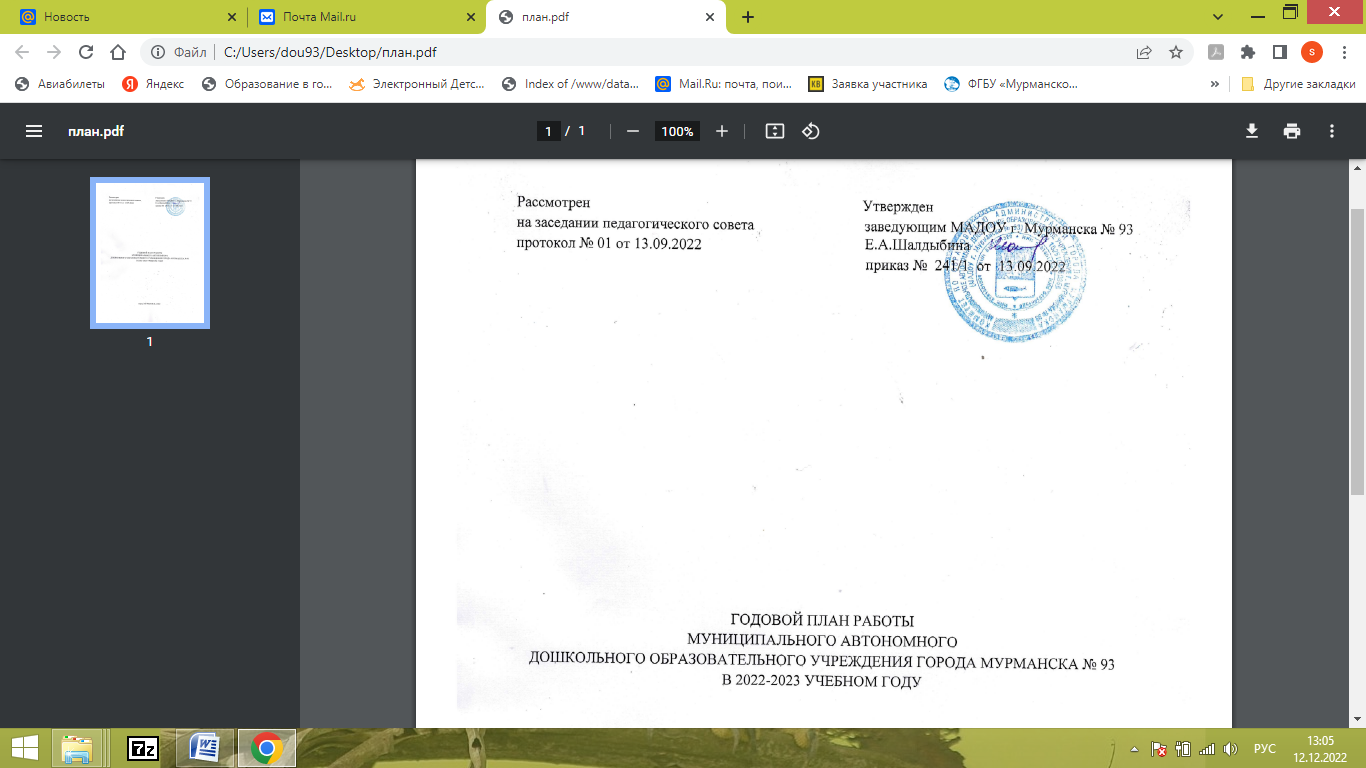 город МУРМАНСК, 2022В 2021-2022 уч. году в дошкольном учреждении осуществлялась систематическая работа в соответствии с утвержденным Годовым планом, нормативными документами, локальными актами МАДОУ( с результативностью выполнения годового плана (по полугодиям) можно ознакомиться в документе «Результаты самообследования за 2021 год», размещенном на официальном сайте МАДОУ, расположенном в информационно-коммуникационной сети «Интернет» https://alenka93.com.ru/sveden/document.Для специалистов и педагогов дошкольного учреждения остаются приоритетными вопросы реализации ФГОС ДО, работа в инновационном режиме, а именно, личностное развитие воспитанников, патриотическое и физическое воспитание детей, технология организации культурных практик с детьми разного возраста, развитие технического мышления, мониторинг индивидуальной динамики развития воспитанников и др. Исходя из запросов и интересов педагогов, Планов комитета по образованию администрации г. Мурманска, ГИМЦРО, Института развития образования, Планов проверок надзорных органов, а также договоров социального партнерства, нами определены цель и задачи на 2022/2023 учебный год:Цель: создание личностно-развивающей образовательной среды, направленной на повышение качества и индивидуализацию дошкольного образования в соответствии с требованиями современной образовательной политики, социальными запросами и потребностями личности ребенка и с учетом социального заказа родителей (законных представителей).Основные задачи:1.Создать условия для функционирования реализации региональной пилотной площадки по внедрению Программы развития личностного потенциала.2.Внедрить в работу педагогов современные интерактивные, психолого-педагогические технологии, направленные на всестороннее развитие воспитанников (интеллектуальное, речевое, физическое, художественно-эстетическое).3. Оптимизировать освоение педагогами игровых педагогических технологий и обеспечить условия для детской сюжетно-ролевой игры как средства субъектности и социализации ребенка.4.Совершенствовать разнообразные организационные формы сотрудничества МАДОУ и семьи. Повысить эффективность позитивного воспитательного влияния МАДОУ на семью.I  БЛОК – ОРГАНИЗАЦИОННО-УПРАВЛЕНЧЕСКИЙ1.1. Управленческие решения1.2.  Нормативно-правовое обеспечение1.3.Административно-хозяйственная деятельность 1.4.Коллегиальное управление МАДОУII  БЛОК – МЕТОДИЧЕСКАЯ РАБОТАIII  БЛОК – ОРГАНИЗАЦИЯ РАБОТЫ С ВОСПИТАННИКАМИIV  БЛОК – ВЗАИМОСВЯЗЬ В РАБОТЕ С СЕМЬЕЙ, СОЦИУМОМПриложение № 1 к годовому плануна 2022-2023 уч. годГРАФИК АТТЕСТАЦИИ ПЕДАГОГИЧЕСКИХ РАБОТНИКОВ С ЦЕЛЬЮ УСТАНОВЛЕНИЯ СООТВЕТСТВИЯ ЗАНИМАЕМОЙ ДОЛЖНОСТИ, ПЕРВОЙ ИЛИ ВЫСШЕЙ КВАЛИФИКАЦИОННОЙ КАТЕГОРИИ В 2022 – 2023 УЧЕБНОМ ГОДУПриложение № 2 к годовому плануна 2022-2023 уч. годГРАФИК ПОВЫШЕНИЯ КВАЛИФИКАЦИИ  ПЕДАГОГИЧЕСКИХ РАБОТНИКОВ В 2022 – 2023 УЧЕБНОМ ГОДУ№Основные мероприятия  СрокиОтветственный1Утверждение штатного расписания, тарификация  сентябрьзаведующий2Издание приказов о назначении ответственных лиц в рамках вменяемых полномочийсентябрьзаведующий3Анализ исполнения бюджета в 2022 годуноябрьзаведующий4Составление и утверждение графика отпусков  декабрьзаведующий5Анализ затрат по основным статьям расходов (интернет, водопотребление, затраты на электроэнергию, вывоз ТБО и т.п.) за 2022 год, планирование мер по экономиидекабрьзаведующий,зам. зав. по АХР6Заключение договоров о сотрудничестве с подрядчикамиянварьзаведующий,зам. зав. по АХР7Составление сметы расходов на 2023 годапрельзаведующий,зам заведующей,зам. зав. по АХР8Ознакомление сотрудников с записями в трудовых книжках. Оформление электронных трудовых книжекв течение года  заведующий№Основные мероприятия  СрокиОтветственный1Изучение и реализация законодательных и распорядительных документов, регламентирующих деятельность МАДОУв течение годазаведующий,зам заведующей2Утверждение графиков работы сотрудников  ежемесячнозаведующий,общее собрание3Утверждение годового плана, сеток ОД, режима, циклограмм деятельности педагогов, специалистовсентябрьзаведующий,педагогический совет4Разработка и утверждение изменений к АООП, ООП, РПВ (программам дошкольного образования МАДОУ)август-сентябрьзаведующий,педагогический совет5Утверждение «Календарного плана на 2022-2023 учебный год по реализации модулей Программы воспитания МАДОУ» сентябрьзаведующий,педагогический совет6Заключение договоров с родителями, организациями и коллективамиавгуст,январьзаведующий,зам заведующего,зам. зав. по АХР7Инструктаж по охране жизни и здоровья детей, по технике безопасности, по охране труда, по ПБ, по предупреждению террористических актов 2 раза годзаведующий,общее собрание,зам. зав. по АХР8Составление и утверждение плана летней оздоровительной работы на 2023 годмайзаведующий,итоговый педсовет9Разработка нормативно-правовых документов, локальных актов о работе учреждения на 2022- 2023 учебный годв течение года  заведующий,Совет учреждения,педсовет10Внесение изменений в нормативно-правовые документы (распределение стимулирующих выплат, локальные акты, Положения)в течение года  заведующий,Совет учреждения,Общее собрание11Приведение в соответствие с профессиональными стандартами должностных инструкцийв течение года  заведующий,Совет учреждения,Общее собрание,педсовет12Работа по упорядочению номенклатуры дел  в течение года  заведующий,делопроизводитель13Приведение в соответствие действующему законодательству документов, регламентирующих деятельность ППК в МАДОУсентябрь-ноябрьзаместитель заведующего, члены комиссии№Основные мероприятия  СрокиОтветственный1Приемка МАДОУ к новому учебному году  августзаведующий2Проведение текущих инструктажей по ОТ, ТБ И охране жизни и здоровья детейв течение года  заведующий,зам. зав. по АХР3Своевременная уборка территории МАДОУ от мусора, листьев, снегав течение года  зам. зав. по АХР4Рейды комиссии по охране труда в течение года  зам. зав. по АХР5Оформление контрактов и договоров  в течение года  заведующий,замзав. по АХР6Инвентаризация ноябрьспециалист материального отдела централизованной бухгалтерии, материально-ответственные лица7Подготовка здания к зимнему периоду  ноябрьзамзав. по АХР8Рейды комиссии ОТ по группам, на пищеблок, в прачечную с целью оценки соблюдения санитарно – гигиенических норм и правил техники безопасностив течение года  заведующий,зам. заведующего,старшая медсестра9Инструктаж по технике безопасности при проведении новогодних утренниковдекабрьответственный за ОТ и ТБ10Подготовка территории и помещений к проведению новогодних праздниковдекабрьзам. зав. по АХР.воспитатели,музыкальные работники11Подготовка заявок на оборудование, инвентарь, мебельянварь-февральзаведующий,зам. зав. по АХР.12Административно – общественный контроль по ОТ и ТБянварьзаведующий, председатели родительских комитетов13Сбор заявок с сотрудников по материально-техническому обеспечению на 2023 годфевральзаведующийзаместители зав. 14Подготовка необходимых документов для списания, вышедшего из строя оборудования и инвентаряв течение года  материально ответственные лица15Рейды администрации и профкома по ОТ и ТБ1 раз в квартал  заведующийзаместители зав, председатель ПК16Выполнение пунктов Программы производственного контроляв течение года  ответственные лица, назначенные приказом заведующего17Техническое обслуживание огнетушителеймай-июньзам. зав. по АХР18Косметический ремонт детского сада, техническая проверка и подготовка оборудования к новому учебному годуиюнь-август  заведующийзам. зав. по АХР19Благоустройство территории детского сада. Озеленение участков детского сада, посев цветов на клумбы. Обновление теневых навесов. Завоз песка. Покраска оборудования на участках МАДОУиюнь-август  зам. зав. по АХР,воспитатели20Проведение инструктажей к летней оздоровительной работемайответственный за ОТ и ТБУправляющий совет МАДОУУправляющий совет МАДОУУправляющий совет МАДОУУправляющий совет МАДОУ1Обсуждение вопроса об организации дополнительного образования (на платной основе) в МАДОУ и принятие решениясентябрьчлены УС2Рассмотрение и согласование Плана финансово-хозяйственной деятельности на 2023 год, сметы  расходования средств, полученных из бюджетных и внебюджетных источниковноябрьчлены УС3Согласование  Программы развития  МАДОУ на 2023 – 2026 ггдекабрьчлены УС4.Утверждение результатов (отчета) самообследования за 2022годфевральчлены УС5.Представление интересов МАДОУ в рамках своих полномочий в государственных, муниципальных, общественных и иных организацияхпо необходимостичлены УСПедагогический советПедагогический советПедагогический советПедагогический совет1Проведение заседаний Педагогического совета (тематика отражена в Организационно – методическом блоке)сентябрь, ноябрь, февраль, майадминистрация, педагогический коллектив2.Определение направлений образовательной деятельности МАДОУ:-Разработка и согласование изменений в АООП, ООП, РПВ, рабочих программ дополнительного образования-Обсуждение вопросов содержания, форм иметодов образовательного процесса,планирования образовательнойдеятельности МАДОУ-Выработка и внедрение эффектов и продуктов  инновационной деятельностисентябрь-октябрьадминистрация, педагогический коллектив3.Выявление, обобщение, распространение,внедрение передового педагогического опытав теч. годаадминистрация, педагогический коллектив4.Заслушивание отчетов заведующего осоздании условий для реализацииобразовательных программ и ходатайств о награждении педагогических работников ведомственными наградамимай, сентябрь и по мере необходимостиадминистрация, педагогический коллективОбщее собрание трудового коллективаОбщее собрание трудового коллективаОбщее собрание трудового коллективаОбщее собрание трудового коллектива1Заслушивание отчета руководителя о готовности к эксплуатации зданий, сооружений, коммуникаций в новом учебном году; итоги ремонтных работавгуст-сентябрьЗаведующий,заместители заведующего2Утверждение изменений в Правила внутреннего трудового распорядка работниковсентябрьЗаведующий3Утверждение Положения о командировкахсентябрьЗаведующий4Ознакомление с результатами СОУТсентябрьЗаведующий5Заслушивание Отчета заведующего о проведении оценки профессиональных рисковоктябрьЗаведующий 6Ознакомление и подписание графика отпусков на 2023 годдекабрьЗаведующий, заместители заведующего7Тренировки по антитеррористической и пожарной безопасности1 раз в кварталЗаведующий, заместители заведующего2.1 Информационно - аналитическое направление2.1 Информационно - аналитическое направление2.1 Информационно - аналитическое направление2.1 Информационно - аналитическое направление2.1 Информационно - аналитическое направление2.1 Информационно - аналитическое направление2.1 Информационно - аналитическое направление2.1 Информационно - аналитическое направление2.1 Информационно - аналитическое направление1.1.1.Анализ кадрового состава МАДОУ, реализующего образовательные программы дошкольного образованияАнализ кадрового состава МАДОУ, реализующего образовательные программы дошкольного образованиясентябрьсентябрьзаместитель заведующего, старшие воспитателизаместитель заведующего, старшие воспитатели2. 2. 2. Создание условий для информационной открытости деятельности МАДОУ:- обновление информации на официальном сайте МАДОУ, расположенном в информационно – коммуникационной сети «Интернет»;- администрирование сообщества «Педагоги МАДОУ г. Мурманска № 93» в социальной сети Ватсап;- создание учетной записи юридического лица в ЕСИА, верификация официальной страницы МАДОУ в VK, администрирование группыСоздание условий для информационной открытости деятельности МАДОУ:- обновление информации на официальном сайте МАДОУ, расположенном в информационно – коммуникационной сети «Интернет»;- администрирование сообщества «Педагоги МАДОУ г. Мурманска № 93» в социальной сети Ватсап;- создание учетной записи юридического лица в ЕСИА, верификация официальной страницы МАДОУ в VK, администрирование группы2 раза в месяцпо мере необходимостиоктябрь2 раза в месяцпо мере необходимостиоктябрьзаместитель заведующего, старшие воспитателизаместитель заведующегозаместитель заведующегозаместитель заведующего, старшие воспитателизаместитель заведующегозаместитель заведующего3.3.3.Оформление/обновление информационных стендов для педагогической и родительской общественностиОформление/обновление информационных стендов для педагогической и родительской общественности2 раза в месяц2 раза в месяцстаршие воспитателистаршие воспитатели4.4.4.Получение информации по актуальным вопросам организации образовательного процесса в МАДОУ посредством анкетирования педагогической и родительской общественностиПолучение информации по актуальным вопросам организации образовательного процесса в МАДОУ посредством анкетирования педагогической и родительской общественностив теч. годав теч. годазаместитель заведующего, старшие воспитателизаместитель заведующего, старшие воспитатели5.5.5.Анализ профессионального потенциала и потребностей педагогических работников МАДОУ; выбор путей развитияАнализ профессионального потенциала и потребностей педагогических работников МАДОУ; выбор путей развитияв теч. годав теч. годазаместитель заведующего, старшие воспитателизаместитель заведующего, старшие воспитатели6.6.6.Информирование педагогов о методических мероприятиях, организованных в муниципалитете,  регионе, стране; анализ возможностей участия в нихИнформирование педагогов о методических мероприятиях, организованных в муниципалитете,  регионе, стране; анализ возможностей участия в нихв теч. годав теч. годазаместитель заведующего, старшие воспитателизаместитель заведующего, старшие воспитатели7.7.7.Организация индивидуального (подгруппового/группового) консультирования  и оказание методической помощи по запросу педагоговОрганизация индивидуального (подгруппового/группового) консультирования  и оказание методической помощи по запросу педагоговв теч. годав теч. годаквалифицированные специалисты квалифицированные специалисты 8.8.8.Пополнение методического кабинета новинками профильной литературыПополнение методического кабинета новинками профильной литературыв теч. годав теч. годастаршие воспитателистаршие воспитатели9.9.9.Организация консультативно-методической работы с привлечением специалистов  отдела информационно-библиографической работы и педагогического общения Мурманской областной детско – юношеской библиотеки им.В.П. МахаевойОрганизация консультативно-методической работы с привлечением специалистов  отдела информационно-библиографической работы и педагогического общения Мурманской областной детско – юношеской библиотеки им.В.П. Махаевойв теч. года в теч. года заместитель заведующего, руководитель отделазаместитель заведующего, руководитель отдела101010Проведение диагностики уровня развития воспитанников по основным образовательным областям в ходе реализации ООП, АООП, РПВ; анализ результатовПроведение диагностики уровня развития воспитанников по основным образовательным областям в ходе реализации ООП, АООП, РПВ; анализ результатовоктябрь, майоктябрь, майзаместитель заведующего,педагогический коллективзаместитель заведующего,педагогический коллектив11.11.11.Анализ заболеваемости воспитанников и выявление причинАнализ заболеваемости воспитанников и выявление причинежемесячноежемесячноадминистрация, старшая медсестра, педагоги группадминистрация, старшая медсестра, педагоги групп12.12.12.Ежегодный анализ изменения образовательной среды МАДОУЕжегодный анализ изменения образовательной среды МАДОУдекабрьдекабрьзаместитель заведующего, педагоги-психологи, педагоги групп старшего дошк. воз-та, родительская общественность детей 5-7 летзаместитель заведующего, педагоги-психологи, педагоги групп старшего дошк. воз-та, родительская общественность детей 5-7 лет13.13.13.Информирование педагогов об изменениях в нормативной и правовой базе, регламентирующей деятельность дошкольных образовательных организацийИнформирование педагогов об изменениях в нормативной и правовой базе, регламентирующей деятельность дошкольных образовательных организацийпо мере необходимостипо мере необходимостиадминистрация,старшие воспитателиадминистрация,старшие воспитатели141414Изучение и анализ информации для исполнения образовательными учреждениями г. Мурманска, расположенной на сайте www.edu.murmansk.ru, определение  исполнителяИзучение и анализ информации для исполнения образовательными учреждениями г. Мурманска, расположенной на сайте www.edu.murmansk.ru, определение  исполнителя3 раза в неделю3 раза в неделюстаршие воспитателистаршие воспитатели151515Участие педагогов (категория – слушатель) МАДОУ в X ФОРУМЕ работников дошкольного образования Мурманской области «Детский сад Мурманской области: успех будущего в возможностях настоящего».Участие педагогов (категория – слушатель) МАДОУ в X ФОРУМЕ работников дошкольного образования Мурманской области «Детский сад Мурманской области: успех будущего в возможностях настоящего».октябрьоктябрьзаместитель заведующегозаместитель заведующего161616Подбор для педагогов вебинаров, отвечающих интересам и профессиональному росту педагоговПодбор для педагогов вебинаров, отвечающих интересам и профессиональному росту педагоговпостояннопостояннозаместитель заведующего,старшие воспитателизаместитель заведующего,старшие воспитатели2.2.Планово-прогностическое направление2.2.Планово-прогностическое направление2.2.Планово-прогностическое направление2.2.Планово-прогностическое направление2.2.Планово-прогностическое направление2.2.Планово-прогностическое направление2.2.Планово-прогностическое направление2.2.Планово-прогностическое направление2.2.Планово-прогностическое направление1.1.1.Разработка годового плана работы МАДОУ на 2022-2023 уч. годРазработка годового плана работы МАДОУ на 2022-2023 уч. годиюнь-августиюнь-августадминистрация, Члены ПСадминистрация, Члены ПС2.2.2.Оказание методической помощи педагогам при оформлении рабочей документации:перспективный план, календарный план образовательной деятельности, циклограмма рабочего времени и др.Оказание методической помощи педагогам при оформлении рабочей документации:перспективный план, календарный план образовательной деятельности, циклограмма рабочего времени и др.август-сентябрьавгуст-сентябрьстаршие воспитателистаршие воспитатели3.3.3.Разработка плана аттестации педагогических и административных работников МАДОУ (приложение № 1 к годовому плану)Разработка плана аттестации педагогических и административных работников МАДОУ (приложение № 1 к годовому плану)сентябрьсентябрьзаместитель заведующегозаместитель заведующего4.4.4.Разработка плана повышения квалификации воспитателей, специалистов и административных работников МАДОУ(приложение № 2 к годовому плану)Разработка плана повышения квалификации воспитателей, специалистов и административных работников МАДОУ(приложение № 2 к годовому плану)сентябрьсентябрьзаместитель заведующегозаместитель заведующего5.5.5.Разработка и коррекция индивидуальных  планов развития профессионального мастерства с молодыми специалистами (система наставничества)Разработка и коррекция индивидуальных  планов развития профессионального мастерства с молодыми специалистами (система наставничества)октябрь, далее по необходимостиоктябрь, далее по необходимостистаршие воспитателистаршие воспитатели6.6.6.Планирование совместной деятельности с учредителем и социальными партнерами:1. МБУ ДПО г. Мурманска ГИМЦ РО2. ГАУДПО МО «ИРО»3. ГАПОУ МО «МПК»4. ФГБОУ ВО «МАГУ» «ППИ»5. ГОБУК МОДЮБ им. В. П. Махаевой6. МАУДО ДДТ им. А. БредоваПланирование совместной деятельности с учредителем и социальными партнерами:1. МБУ ДПО г. Мурманска ГИМЦ РО2. ГАУДПО МО «ИРО»3. ГАПОУ МО «МПК»4. ФГБОУ ВО «МАГУ» «ППИ»5. ГОБУК МОДЮБ им. В. П. Махаевой6. МАУДО ДДТ им. А. Бредоваиюль - сентябрьиюль - сентябрьзаместитель заведующегозаместитель заведующего7.7.7.План проведения педагогических советов План проведения педагогических советов План проведения педагогических советов План проведения педагогических советов План проведения педагогических советов План проведения педагогических советов № 1. Вводный: «Организация работы МАДОУ № 93 на 2022 – 2023 учебный год.Повестка дня:1.Отчет о выполнении решений педсовета, внесенных по результатам заседаний2.Новое в образовательном законодательстве, которое повлияет на работу педагогов в новом 2022/2023 учебном году:-приоритетные направления развития образования в Мурманской области;-требования к выполнению СанПин3.Утверждение плана работы на 2022-2023 учебный год; плана повышения профессиональной компетентности педагогов, сроков аттестации педагогов на 2022-2023 учебный год, локальных нормативных актов, касающихся организации образовательной деятельности 4. Утверждение режимов дня в разных возрастных группах, сеток образовательной деятельности, плана профилактики травматизма и др.5.Утверждение реализуемых программ и технологий в 2022/23 учебном году:6. Инструктаж по технике безопасности.7.Разное:- Итоги летней оздоровительной работы и летних ремонтных работ;№ 1. Вводный: «Организация работы МАДОУ № 93 на 2022 – 2023 учебный год.Повестка дня:1.Отчет о выполнении решений педсовета, внесенных по результатам заседаний2.Новое в образовательном законодательстве, которое повлияет на работу педагогов в новом 2022/2023 учебном году:-приоритетные направления развития образования в Мурманской области;-требования к выполнению СанПин3.Утверждение плана работы на 2022-2023 учебный год; плана повышения профессиональной компетентности педагогов, сроков аттестации педагогов на 2022-2023 учебный год, локальных нормативных актов, касающихся организации образовательной деятельности 4. Утверждение режимов дня в разных возрастных группах, сеток образовательной деятельности, плана профилактики травматизма и др.5.Утверждение реализуемых программ и технологий в 2022/23 учебном году:6. Инструктаж по технике безопасности.7.Разное:- Итоги летней оздоровительной работы и летних ремонтных работ;№ 1. Вводный: «Организация работы МАДОУ № 93 на 2022 – 2023 учебный год.Повестка дня:1.Отчет о выполнении решений педсовета, внесенных по результатам заседаний2.Новое в образовательном законодательстве, которое повлияет на работу педагогов в новом 2022/2023 учебном году:-приоритетные направления развития образования в Мурманской области;-требования к выполнению СанПин3.Утверждение плана работы на 2022-2023 учебный год; плана повышения профессиональной компетентности педагогов, сроков аттестации педагогов на 2022-2023 учебный год, локальных нормативных актов, касающихся организации образовательной деятельности 4. Утверждение режимов дня в разных возрастных группах, сеток образовательной деятельности, плана профилактики травматизма и др.5.Утверждение реализуемых программ и технологий в 2022/23 учебном году:6. Инструктаж по технике безопасности.7.Разное:- Итоги летней оздоровительной работы и летних ремонтных работ;№ 1. Вводный: «Организация работы МАДОУ № 93 на 2022 – 2023 учебный год.Повестка дня:1.Отчет о выполнении решений педсовета, внесенных по результатам заседаний2.Новое в образовательном законодательстве, которое повлияет на работу педагогов в новом 2022/2023 учебном году:-приоритетные направления развития образования в Мурманской области;-требования к выполнению СанПин3.Утверждение плана работы на 2022-2023 учебный год; плана повышения профессиональной компетентности педагогов, сроков аттестации педагогов на 2022-2023 учебный год, локальных нормативных актов, касающихся организации образовательной деятельности 4. Утверждение режимов дня в разных возрастных группах, сеток образовательной деятельности, плана профилактики травматизма и др.5.Утверждение реализуемых программ и технологий в 2022/23 учебном году:6. Инструктаж по технике безопасности.7.Разное:- Итоги летней оздоровительной работы и летних ремонтных работ;№ 1. Вводный: «Организация работы МАДОУ № 93 на 2022 – 2023 учебный год.Повестка дня:1.Отчет о выполнении решений педсовета, внесенных по результатам заседаний2.Новое в образовательном законодательстве, которое повлияет на работу педагогов в новом 2022/2023 учебном году:-приоритетные направления развития образования в Мурманской области;-требования к выполнению СанПин3.Утверждение плана работы на 2022-2023 учебный год; плана повышения профессиональной компетентности педагогов, сроков аттестации педагогов на 2022-2023 учебный год, локальных нормативных актов, касающихся организации образовательной деятельности 4. Утверждение режимов дня в разных возрастных группах, сеток образовательной деятельности, плана профилактики травматизма и др.5.Утверждение реализуемых программ и технологий в 2022/23 учебном году:6. Инструктаж по технике безопасности.7.Разное:- Итоги летней оздоровительной работы и летних ремонтных работ;сентябрьсентябрьзаведующий, члены ПСзаведующий, члены ПС№ 2 Тематический педсовет«Территория инноваций. Векторы развития современного дошкольного образования» Повестка дня:1.Инновации в дошкольном образовании. Теоретическая справка.2.Эффективные технологии обучения и воспитания детей раннего и дошкольного возраста. Уточнение понятий «технология», «методика».3.Лестница развития: инструменты для развития эмоционального интеллекта у детей дошкольного возраста.4.Профессиональная компетентность воспитателей. Презентации воспитателей    по современным технологиям.5.Обзор новинок литературы по теме педсовета.6. Разное№ 2 Тематический педсовет«Территория инноваций. Векторы развития современного дошкольного образования» Повестка дня:1.Инновации в дошкольном образовании. Теоретическая справка.2.Эффективные технологии обучения и воспитания детей раннего и дошкольного возраста. Уточнение понятий «технология», «методика».3.Лестница развития: инструменты для развития эмоционального интеллекта у детей дошкольного возраста.4.Профессиональная компетентность воспитателей. Презентации воспитателей    по современным технологиям.5.Обзор новинок литературы по теме педсовета.6. Разное№ 2 Тематический педсовет«Территория инноваций. Векторы развития современного дошкольного образования» Повестка дня:1.Инновации в дошкольном образовании. Теоретическая справка.2.Эффективные технологии обучения и воспитания детей раннего и дошкольного возраста. Уточнение понятий «технология», «методика».3.Лестница развития: инструменты для развития эмоционального интеллекта у детей дошкольного возраста.4.Профессиональная компетентность воспитателей. Презентации воспитателей    по современным технологиям.5.Обзор новинок литературы по теме педсовета.6. Разное№ 2 Тематический педсовет«Территория инноваций. Векторы развития современного дошкольного образования» Повестка дня:1.Инновации в дошкольном образовании. Теоретическая справка.2.Эффективные технологии обучения и воспитания детей раннего и дошкольного возраста. Уточнение понятий «технология», «методика».3.Лестница развития: инструменты для развития эмоционального интеллекта у детей дошкольного возраста.4.Профессиональная компетентность воспитателей. Презентации воспитателей    по современным технологиям.5.Обзор новинок литературы по теме педсовета.6. Разное№ 2 Тематический педсовет«Территория инноваций. Векторы развития современного дошкольного образования» Повестка дня:1.Инновации в дошкольном образовании. Теоретическая справка.2.Эффективные технологии обучения и воспитания детей раннего и дошкольного возраста. Уточнение понятий «технология», «методика».3.Лестница развития: инструменты для развития эмоционального интеллекта у детей дошкольного возраста.4.Профессиональная компетентность воспитателей. Презентации воспитателей    по современным технологиям.5.Обзор новинок литературы по теме педсовета.6. Разноеноябрьноябрьзаведующий, Члены ПСзаведующий, Члены ПС№ 3 Тематический педсовет «Сюжетно-ролевая игра как средства субъектности и социализации ребенка» в форме круглого стола.Повестка дня:1.Значение игровой деятельности в развитии личности ребенка.2.Особенности развития сюжетно – ролевой игры: «Игра-действие», «Игра-роль», «Ирга-отношения»3.Обсуждение проблем перехода от игры-действия к игре – отношениям, возникающих у педагогов.4.Технологии организации сюжетно – ролевой игры или как организовать игру, чтобы дошкольник творчески применял сформированные умения в новых игровых ситуациях, практикум.5. Рефлексивный этап 6.Разное.№ 3 Тематический педсовет «Сюжетно-ролевая игра как средства субъектности и социализации ребенка» в форме круглого стола.Повестка дня:1.Значение игровой деятельности в развитии личности ребенка.2.Особенности развития сюжетно – ролевой игры: «Игра-действие», «Игра-роль», «Ирга-отношения»3.Обсуждение проблем перехода от игры-действия к игре – отношениям, возникающих у педагогов.4.Технологии организации сюжетно – ролевой игры или как организовать игру, чтобы дошкольник творчески применял сформированные умения в новых игровых ситуациях, практикум.5. Рефлексивный этап 6.Разное.№ 3 Тематический педсовет «Сюжетно-ролевая игра как средства субъектности и социализации ребенка» в форме круглого стола.Повестка дня:1.Значение игровой деятельности в развитии личности ребенка.2.Особенности развития сюжетно – ролевой игры: «Игра-действие», «Игра-роль», «Ирга-отношения»3.Обсуждение проблем перехода от игры-действия к игре – отношениям, возникающих у педагогов.4.Технологии организации сюжетно – ролевой игры или как организовать игру, чтобы дошкольник творчески применял сформированные умения в новых игровых ситуациях, практикум.5. Рефлексивный этап 6.Разное.№ 3 Тематический педсовет «Сюжетно-ролевая игра как средства субъектности и социализации ребенка» в форме круглого стола.Повестка дня:1.Значение игровой деятельности в развитии личности ребенка.2.Особенности развития сюжетно – ролевой игры: «Игра-действие», «Игра-роль», «Ирга-отношения»3.Обсуждение проблем перехода от игры-действия к игре – отношениям, возникающих у педагогов.4.Технологии организации сюжетно – ролевой игры или как организовать игру, чтобы дошкольник творчески применял сформированные умения в новых игровых ситуациях, практикум.5. Рефлексивный этап 6.Разное.№ 3 Тематический педсовет «Сюжетно-ролевая игра как средства субъектности и социализации ребенка» в форме круглого стола.Повестка дня:1.Значение игровой деятельности в развитии личности ребенка.2.Особенности развития сюжетно – ролевой игры: «Игра-действие», «Игра-роль», «Ирга-отношения»3.Обсуждение проблем перехода от игры-действия к игре – отношениям, возникающих у педагогов.4.Технологии организации сюжетно – ролевой игры или как организовать игру, чтобы дошкольник творчески применял сформированные умения в новых игровых ситуациях, практикум.5. Рефлексивный этап 6.Разное.февральфевральзаведующий, Члены ПСзаведующий, Члены ПС№ 4 «Итоговый»Повестка дня:1. Творческие отчеты педагогов2. Аналитический отчет по результатам работы коллектива МАДОУ г. Мурманска № 933. Анализ выполнения образовательных программ МАДОУ, Календаря воспитательной работы за 2022/2023 учебный год4. Анализ заболеваемости за 2022/2023 учебный год.5.Предварительная расстановка кадров на 2023- 2024 учебный год6.Утверждение План летней оздоровительной работы, ремонтных работ и др.7.Организационные вопросы№ 4 «Итоговый»Повестка дня:1. Творческие отчеты педагогов2. Аналитический отчет по результатам работы коллектива МАДОУ г. Мурманска № 933. Анализ выполнения образовательных программ МАДОУ, Календаря воспитательной работы за 2022/2023 учебный год4. Анализ заболеваемости за 2022/2023 учебный год.5.Предварительная расстановка кадров на 2023- 2024 учебный год6.Утверждение План летней оздоровительной работы, ремонтных работ и др.7.Организационные вопросы№ 4 «Итоговый»Повестка дня:1. Творческие отчеты педагогов2. Аналитический отчет по результатам работы коллектива МАДОУ г. Мурманска № 933. Анализ выполнения образовательных программ МАДОУ, Календаря воспитательной работы за 2022/2023 учебный год4. Анализ заболеваемости за 2022/2023 учебный год.5.Предварительная расстановка кадров на 2023- 2024 учебный год6.Утверждение План летней оздоровительной работы, ремонтных работ и др.7.Организационные вопросы№ 4 «Итоговый»Повестка дня:1. Творческие отчеты педагогов2. Аналитический отчет по результатам работы коллектива МАДОУ г. Мурманска № 933. Анализ выполнения образовательных программ МАДОУ, Календаря воспитательной работы за 2022/2023 учебный год4. Анализ заболеваемости за 2022/2023 учебный год.5.Предварительная расстановка кадров на 2023- 2024 учебный год6.Утверждение План летней оздоровительной работы, ремонтных работ и др.7.Организационные вопросы№ 4 «Итоговый»Повестка дня:1. Творческие отчеты педагогов2. Аналитический отчет по результатам работы коллектива МАДОУ г. Мурманска № 933. Анализ выполнения образовательных программ МАДОУ, Календаря воспитательной работы за 2022/2023 учебный год4. Анализ заболеваемости за 2022/2023 учебный год.5.Предварительная расстановка кадров на 2023- 2024 учебный год6.Утверждение План летней оздоровительной работы, ремонтных работ и др.7.Организационные вопросымаймайзаведующий,зам. зав. по УВР,старшие воспитатели, педагоги ДОУ,старшая медсестразаведующий,зам. зав. по УВР,старшие воспитатели, педагоги ДОУ,старшая медсестра8.Планирование работы Наставнического модуляПланирование работы Наставнического модуляПланирование работы Наставнического модуляПланирование работы Наставнического модуляПланирование работы Наставнического модуляПланирование работы Наставнического модуляПланирование работы Наставнического модуляПланирование работы Наставнического модуля1. Издание приказа по назначению педагогов-наставников в 2022-2023 уч. году2. Внесение изменений/корректировок в локальные актами по организации наставничества в 2022-2023 уч. году; Ознакомление педагогического коллектива с ними3.  Разработка и утверждение Плана работы педагогов – наставников с наставляемыми педагогами4. Реализация Плана работы педагогов – наставников с наставляемыми педагогами5. Конкурс в учреждении «Педагог-наставник: от идей к решению»6. Отчеты о реализации наставнического модуля в МАДОУ7. Обучение наставника ГАОУВО г. Москвы «Московский городской педагогический университет» по программе дополнительного образования «Навигация обучающихся сообществ в личностно-развивающей образовательной среде»1. Издание приказа по назначению педагогов-наставников в 2022-2023 уч. году2. Внесение изменений/корректировок в локальные актами по организации наставничества в 2022-2023 уч. году; Ознакомление педагогического коллектива с ними3.  Разработка и утверждение Плана работы педагогов – наставников с наставляемыми педагогами4. Реализация Плана работы педагогов – наставников с наставляемыми педагогами5. Конкурс в учреждении «Педагог-наставник: от идей к решению»6. Отчеты о реализации наставнического модуля в МАДОУ7. Обучение наставника ГАОУВО г. Москвы «Московский городской педагогический университет» по программе дополнительного образования «Навигация обучающихся сообществ в личностно-развивающей образовательной среде»1. Издание приказа по назначению педагогов-наставников в 2022-2023 уч. году2. Внесение изменений/корректировок в локальные актами по организации наставничества в 2022-2023 уч. году; Ознакомление педагогического коллектива с ними3.  Разработка и утверждение Плана работы педагогов – наставников с наставляемыми педагогами4. Реализация Плана работы педагогов – наставников с наставляемыми педагогами5. Конкурс в учреждении «Педагог-наставник: от идей к решению»6. Отчеты о реализации наставнического модуля в МАДОУ7. Обучение наставника ГАОУВО г. Москвы «Московский городской педагогический университет» по программе дополнительного образования «Навигация обучающихся сообществ в личностно-развивающей образовательной среде»1. Издание приказа по назначению педагогов-наставников в 2022-2023 уч. году2. Внесение изменений/корректировок в локальные актами по организации наставничества в 2022-2023 уч. году; Ознакомление педагогического коллектива с ними3.  Разработка и утверждение Плана работы педагогов – наставников с наставляемыми педагогами4. Реализация Плана работы педагогов – наставников с наставляемыми педагогами5. Конкурс в учреждении «Педагог-наставник: от идей к решению»6. Отчеты о реализации наставнического модуля в МАДОУ7. Обучение наставника ГАОУВО г. Москвы «Московский городской педагогический университет» по программе дополнительного образования «Навигация обучающихся сообществ в личностно-развивающей образовательной среде»1. Издание приказа по назначению педагогов-наставников в 2022-2023 уч. году2. Внесение изменений/корректировок в локальные актами по организации наставничества в 2022-2023 уч. году; Ознакомление педагогического коллектива с ними3.  Разработка и утверждение Плана работы педагогов – наставников с наставляемыми педагогами4. Реализация Плана работы педагогов – наставников с наставляемыми педагогами5. Конкурс в учреждении «Педагог-наставник: от идей к решению»6. Отчеты о реализации наставнического модуля в МАДОУ7. Обучение наставника ГАОУВО г. Москвы «Московский городской педагогический университет» по программе дополнительного образования «Навигация обучающихся сообществ в личностно-развивающей образовательной среде»сентябрьсентябрьсентябрьв теч. Годафевральежеквартальнооктябрьсентябрьсентябрьсентябрьв теч. Годафевральежеквартальнооктябрьзаведующийзаместитель заведующегопедагоги-наставникипедагоги-наставникизаместитель заведующего, старшие воспитатели, педагоги-наставникизаместитель заведующегозаведующийзаместитель заведующегопедагоги-наставникипедагоги-наставникизаместитель заведующего, старшие воспитатели, педагоги-наставникизаместитель заведующего9.9.Планирование и организация работы психолого-педагогического консилиумаПланирование и организация работы психолого-педагогического консилиумаПланирование и организация работы психолого-педагогического консилиумаПланирование и организация работы психолого-педагогического консилиумаПланирование и организация работы психолого-педагогического консилиумаПланирование и организация работы психолого-педагогического консилиумаПланирование и организация работы психолого-педагогического консилиума1.Изучение нормативных актов, регламентирующих деятельность ППК в ДОУ; внесение изменений в локальные акты и формы журналов, ведущихся в МАДОУ2.Составление плана работы психолого-педагогической  комиссии в 2022-2023 уч. году2.Заседания психолого-педагогической  комиссии, согласно утвержденному плану или внепланово (по запросу со стороны участников образовательных отношений)3. Участие председателя ППК в муниципальном семинаре-практикуме в МБУ ДО г. Мурманска ППМС-Центр «Организационные и содержательные аспекты деятельности психолого – педагогического консилиума ДОУ по оказанию психолого – педагогической помощи воспитанникам» 4. Контроль выполнения рекомендаций ППК, данных участникам образовательных отношений5. Контроль ведения рабочей документации ППК1.Изучение нормативных актов, регламентирующих деятельность ППК в ДОУ; внесение изменений в локальные акты и формы журналов, ведущихся в МАДОУ2.Составление плана работы психолого-педагогической  комиссии в 2022-2023 уч. году2.Заседания психолого-педагогической  комиссии, согласно утвержденному плану или внепланово (по запросу со стороны участников образовательных отношений)3. Участие председателя ППК в муниципальном семинаре-практикуме в МБУ ДО г. Мурманска ППМС-Центр «Организационные и содержательные аспекты деятельности психолого – педагогического консилиума ДОУ по оказанию психолого – педагогической помощи воспитанникам» 4. Контроль выполнения рекомендаций ППК, данных участникам образовательных отношений5. Контроль ведения рабочей документации ППК1.Изучение нормативных актов, регламентирующих деятельность ППК в ДОУ; внесение изменений в локальные акты и формы журналов, ведущихся в МАДОУ2.Составление плана работы психолого-педагогической  комиссии в 2022-2023 уч. году2.Заседания психолого-педагогической  комиссии, согласно утвержденному плану или внепланово (по запросу со стороны участников образовательных отношений)3. Участие председателя ППК в муниципальном семинаре-практикуме в МБУ ДО г. Мурманска ППМС-Центр «Организационные и содержательные аспекты деятельности психолого – педагогического консилиума ДОУ по оказанию психолого – педагогической помощи воспитанникам» 4. Контроль выполнения рекомендаций ППК, данных участникам образовательных отношений5. Контроль ведения рабочей документации ППК1.Изучение нормативных актов, регламентирующих деятельность ППК в ДОУ; внесение изменений в локальные акты и формы журналов, ведущихся в МАДОУ2.Составление плана работы психолого-педагогической  комиссии в 2022-2023 уч. году2.Заседания психолого-педагогической  комиссии, согласно утвержденному плану или внепланово (по запросу со стороны участников образовательных отношений)3. Участие председателя ППК в муниципальном семинаре-практикуме в МБУ ДО г. Мурманска ППМС-Центр «Организационные и содержательные аспекты деятельности психолого – педагогического консилиума ДОУ по оказанию психолого – педагогической помощи воспитанникам» 4. Контроль выполнения рекомендаций ППК, данных участникам образовательных отношений5. Контроль ведения рабочей документации ППК1.Изучение нормативных актов, регламентирующих деятельность ППК в ДОУ; внесение изменений в локальные акты и формы журналов, ведущихся в МАДОУ2.Составление плана работы психолого-педагогической  комиссии в 2022-2023 уч. году2.Заседания психолого-педагогической  комиссии, согласно утвержденному плану или внепланово (по запросу со стороны участников образовательных отношений)3. Участие председателя ППК в муниципальном семинаре-практикуме в МБУ ДО г. Мурманска ППМС-Центр «Организационные и содержательные аспекты деятельности психолого – педагогического консилиума ДОУ по оказанию психолого – педагогической помощи воспитанникам» 4. Контроль выполнения рекомендаций ППК, данных участникам образовательных отношений5. Контроль ведения рабочей документации ППКсентябрьавгуст-сентябрьне реже 2- раз в годноябрьв теч. годасогласно плану контролясентябрьавгуст-сентябрьне реже 2- раз в годноябрьв теч. годасогласно плану контролякомиссия ППКзаместитель заведующегокомиссия ППКзаместитель заведующего10. Планирование занятий с детьми старшего дошкольного возраста педагогов ДТ им. А.Бредова10. Планирование занятий с детьми старшего дошкольного возраста педагогов ДТ им. А.Бредова10. Планирование занятий с детьми старшего дошкольного возраста педагогов ДТ им. А.Бредова10. Планирование занятий с детьми старшего дошкольного возраста педагогов ДТ им. А.Бредова10. Планирование занятий с детьми старшего дошкольного возраста педагогов ДТ им. А.Бредова10. Планирование занятий с детьми старшего дошкольного возраста педагогов ДТ им. А.Бредова10. Планирование занятий с детьми старшего дошкольного возраста педагогов ДТ им. А.Бредова10. Планирование занятий с детьми старшего дошкольного возраста педагогов ДТ им. А.Бредова10. Планирование занятий с детьми старшего дошкольного возраста педагогов ДТ им. А.Бредова1. Планирование занятий с преподавателями хореографии и изобразительной деятельности 1. Планирование занятий с преподавателями хореографии и изобразительной деятельности 1. Планирование занятий с преподавателями хореографии и изобразительной деятельности 1. Планирование занятий с преподавателями хореографии и изобразительной деятельности 1. Планирование занятий с преподавателями хореографии и изобразительной деятельности сентябрьсентябрьзаместитель заведующего, администрация ДТ им. А. Бредовазаместитель заведующего, администрация ДТ им. А. Бредова2.3. Организационно – исполнительское направление2.3. Организационно – исполнительское направление2.3. Организационно – исполнительское направление2.3. Организационно – исполнительское направление2.3. Организационно – исполнительское направление2.3. Организационно – исполнительское направление2.3. Организационно – исполнительское направление2.3. Организационно – исполнительское направление2.3. Организационно – исполнительское направление1. Семинары муниципального и регионального уровней, организованных в МАДОУ1. Семинары муниципального и регионального уровней, организованных в МАДОУ1. Семинары муниципального и регионального уровней, организованных в МАДОУ1. Семинары муниципального и регионального уровней, организованных в МАДОУ1. Семинары муниципального и регионального уровней, организованных в МАДОУ1. Семинары муниципального и регионального уровней, организованных в МАДОУ1. Семинары муниципального и регионального уровней, организованных в МАДОУ1. Семинары муниципального и регионального уровней, организованных в МАДОУ1. Семинары муниципального и регионального уровней, организованных в МАДОУ1. Региональный семинар – практикум «Организация  образовательной деятельности с детьми дошкольного возраста в режиме инноваций» для студентов мурманского педагогического колледжа.1. Региональный семинар – практикум «Организация  образовательной деятельности с детьми дошкольного возраста в режиме инноваций» для студентов мурманского педагогического колледжа.1. Региональный семинар – практикум «Организация  образовательной деятельности с детьми дошкольного возраста в режиме инноваций» для студентов мурманского педагогического колледжа.1. Региональный семинар – практикум «Организация  образовательной деятельности с детьми дошкольного возраста в режиме инноваций» для студентов мурманского педагогического колледжа.1. Региональный семинар – практикум «Организация  образовательной деятельности с детьми дошкольного возраста в режиме инноваций» для студентов мурманского педагогического колледжа.октябрь, ноябрьоктябрь, ноябрьстаршие воспитателистаршие воспитатели2. Муниципальный семинар «Современные подходы к организации психолого – педагогической безопасности образовательной среды в дошкольной образовательной организации» для воспитателей ДОО, слушателей курсов ГИМЦРО2. Муниципальный семинар «Современные подходы к организации психолого – педагогической безопасности образовательной среды в дошкольной образовательной организации» для воспитателей ДОО, слушателей курсов ГИМЦРО2. Муниципальный семинар «Современные подходы к организации психолого – педагогической безопасности образовательной среды в дошкольной образовательной организации» для воспитателей ДОО, слушателей курсов ГИМЦРО2. Муниципальный семинар «Современные подходы к организации психолого – педагогической безопасности образовательной среды в дошкольной образовательной организации» для воспитателей ДОО, слушателей курсов ГИМЦРО2. Муниципальный семинар «Современные подходы к организации психолого – педагогической безопасности образовательной среды в дошкольной образовательной организации» для воспитателей ДОО, слушателей курсов ГИМЦРОНоябрь, 2022март, 2023Ноябрь, 2022март, 2023старшие воспитатели, педагогистаршие воспитатели, педагоги3. Региональный семинар – практикум «Организация работы по физическому развитию детей дошкольного возраста в ДОО» для студентов кафедры ФК, спорта и БЖД, факультета ФК и БЖД ФГБО УВО «МАГУ», г. Мурманск3. Региональный семинар – практикум «Организация работы по физическому развитию детей дошкольного возраста в ДОО» для студентов кафедры ФК, спорта и БЖД, факультета ФК и БЖД ФГБО УВО «МАГУ», г. Мурманск3. Региональный семинар – практикум «Организация работы по физическому развитию детей дошкольного возраста в ДОО» для студентов кафедры ФК, спорта и БЖД, факультета ФК и БЖД ФГБО УВО «МАГУ», г. Мурманск3. Региональный семинар – практикум «Организация работы по физическому развитию детей дошкольного возраста в ДОО» для студентов кафедры ФК, спорта и БЖД, факультета ФК и БЖД ФГБО УВО «МАГУ», г. Мурманск3. Региональный семинар – практикум «Организация работы по физическому развитию детей дошкольного возраста в ДОО» для студентов кафедры ФК, спорта и БЖД, факультета ФК и БЖД ФГБО УВО «МАГУ», г. МурманскДекабрьДекабрьстаршие воспитатели,инструктора по ФКстаршие воспитатели,инструктора по ФК4. Муниципальный семинар «Развитие художественно – творческих способностей детей дошкольного возраста средствами искусства» для музыкальных руководителей  ДОО г. Мурманска4. Муниципальный семинар «Развитие художественно – творческих способностей детей дошкольного возраста средствами искусства» для музыкальных руководителей  ДОО г. Мурманска4. Муниципальный семинар «Развитие художественно – творческих способностей детей дошкольного возраста средствами искусства» для музыкальных руководителей  ДОО г. Мурманска4. Муниципальный семинар «Развитие художественно – творческих способностей детей дошкольного возраста средствами искусства» для музыкальных руководителей  ДОО г. Мурманска4. Муниципальный семинар «Развитие художественно – творческих способностей детей дошкольного возраста средствами искусства» для музыкальных руководителей  ДОО г. МурманскаЯнварьЯнварьстаршие воспитатели, музыкальные руководителистаршие воспитатели, музыкальные руководители2. Мастер – классы, практические занятия:2. Мастер – классы, практические занятия:2. Мастер – классы, практические занятия:2. Мастер – классы, практические занятия:2. Мастер – классы, практические занятия:2. Мастер – классы, практические занятия:2. Мастер – классы, практические занятия:2. Мастер – классы, практические занятия:2. Мастер – классы, практические занятия:1.Посещение педагогами МАДОУ городских, региональных методических объединений, согласно плану ГИМЦРО, ИРО и др. организаций1.Посещение педагогами МАДОУ городских, региональных методических объединений, согласно плану ГИМЦРО, ИРО и др. организаций1.Посещение педагогами МАДОУ городских, региональных методических объединений, согласно плану ГИМЦРО, ИРО и др. организаций1.Посещение педагогами МАДОУ городских, региональных методических объединений, согласно плану ГИМЦРО, ИРО и др. организаций1.Посещение педагогами МАДОУ городских, региональных методических объединений, согласно плану ГИМЦРО, ИРО и др. организацийпо плану  организаций по плану  организаций старшие воспитателистаршие воспитатели2. Мастер - класс в рамках городской профилактической акции «Безопасность детей – обязанность взрослых. Светоотражатель сохраняет жизнь»2. Мастер - класс в рамках городской профилактической акции «Безопасность детей – обязанность взрослых. Светоотражатель сохраняет жизнь»2. Мастер - класс в рамках городской профилактической акции «Безопасность детей – обязанность взрослых. Светоотражатель сохраняет жизнь»2. Мастер - класс в рамках городской профилактической акции «Безопасность детей – обязанность взрослых. Светоотражатель сохраняет жизнь»2. Мастер - класс в рамках городской профилактической акции «Безопасность детей – обязанность взрослых. Светоотражатель сохраняет жизнь»ноябрьноябрьпедагоги детей 5-7 летпедагоги детей 5-7 лет3. Практические занятия по теме региональной стажировочной площадки для слушателей курсов ГАУДПО МО «ИРО»: «Организация различных видов деятельности детей раннего и дошкольного возраста»:- «Образовательный туризм в детском саду: технология  познавательной активности и творческой деятельности ребенка»,- «Обучение иностранному языку в дошкольной образовательной организации»,- «Спортивное ориентирование как средство физического развития и оздоровления дошкольников»,- «Организация взаимодействия педагогов ДОО и родителями по обогащению социального опыта детей раннего возраста»,- «Развитие эмоционального интеллекта у детей дошкольного возраста с ТНР в коррекционно-образовательной деятельности учителя-логопеда»,- «Обогащение словаря посредством использования конструктора LEGOу детей в условиях логопункта»3. Практические занятия по теме региональной стажировочной площадки для слушателей курсов ГАУДПО МО «ИРО»: «Организация различных видов деятельности детей раннего и дошкольного возраста»:- «Образовательный туризм в детском саду: технология  познавательной активности и творческой деятельности ребенка»,- «Обучение иностранному языку в дошкольной образовательной организации»,- «Спортивное ориентирование как средство физического развития и оздоровления дошкольников»,- «Организация взаимодействия педагогов ДОО и родителями по обогащению социального опыта детей раннего возраста»,- «Развитие эмоционального интеллекта у детей дошкольного возраста с ТНР в коррекционно-образовательной деятельности учителя-логопеда»,- «Обогащение словаря посредством использования конструктора LEGOу детей в условиях логопункта»3. Практические занятия по теме региональной стажировочной площадки для слушателей курсов ГАУДПО МО «ИРО»: «Организация различных видов деятельности детей раннего и дошкольного возраста»:- «Образовательный туризм в детском саду: технология  познавательной активности и творческой деятельности ребенка»,- «Обучение иностранному языку в дошкольной образовательной организации»,- «Спортивное ориентирование как средство физического развития и оздоровления дошкольников»,- «Организация взаимодействия педагогов ДОО и родителями по обогащению социального опыта детей раннего возраста»,- «Развитие эмоционального интеллекта у детей дошкольного возраста с ТНР в коррекционно-образовательной деятельности учителя-логопеда»,- «Обогащение словаря посредством использования конструктора LEGOу детей в условиях логопункта»3. Практические занятия по теме региональной стажировочной площадки для слушателей курсов ГАУДПО МО «ИРО»: «Организация различных видов деятельности детей раннего и дошкольного возраста»:- «Образовательный туризм в детском саду: технология  познавательной активности и творческой деятельности ребенка»,- «Обучение иностранному языку в дошкольной образовательной организации»,- «Спортивное ориентирование как средство физического развития и оздоровления дошкольников»,- «Организация взаимодействия педагогов ДОО и родителями по обогащению социального опыта детей раннего возраста»,- «Развитие эмоционального интеллекта у детей дошкольного возраста с ТНР в коррекционно-образовательной деятельности учителя-логопеда»,- «Обогащение словаря посредством использования конструктора LEGOу детей в условиях логопункта»3. Практические занятия по теме региональной стажировочной площадки для слушателей курсов ГАУДПО МО «ИРО»: «Организация различных видов деятельности детей раннего и дошкольного возраста»:- «Образовательный туризм в детском саду: технология  познавательной активности и творческой деятельности ребенка»,- «Обучение иностранному языку в дошкольной образовательной организации»,- «Спортивное ориентирование как средство физического развития и оздоровления дошкольников»,- «Организация взаимодействия педагогов ДОО и родителями по обогащению социального опыта детей раннего возраста»,- «Развитие эмоционального интеллекта у детей дошкольного возраста с ТНР в коррекционно-образовательной деятельности учителя-логопеда»,- «Обогащение словаря посредством использования конструктора LEGOу детей в условиях логопункта»в соответствии с планом курсов повышения квалификациив соответствии с планом курсов повышения квалификациистаршие воспитатели, педагоги МАДОУстаршие воспитатели, педагоги МАДОУ4. Мастер- класс «Технология работы с УМК «Обо мне и для меня» в рамках недели педагогического мастерства по развитию личностного потенциала воспитанников МАДОУ4. Мастер- класс «Технология работы с УМК «Обо мне и для меня» в рамках недели педагогического мастерства по развитию личностного потенциала воспитанников МАДОУ4. Мастер- класс «Технология работы с УМК «Обо мне и для меня» в рамках недели педагогического мастерства по развитию личностного потенциала воспитанников МАДОУ4. Мастер- класс «Технология работы с УМК «Обо мне и для меня» в рамках недели педагогического мастерства по развитию личностного потенциала воспитанников МАДОУ4. Мастер- класс «Технология работы с УМК «Обо мне и для меня» в рамках недели педагогического мастерства по развитию личностного потенциала воспитанников МАДОУдекабрьдекабрьпедагоги-психологипедагоги-психологи5. Мастер-класс по физическому воспитанию детей 4-7 лет «Техника работы с «Сибирским бордом» как средством тренировки  и снятия эмоциональных перегрузок у детей дошкольного возраста»5. Мастер-класс по физическому воспитанию детей 4-7 лет «Техника работы с «Сибирским бордом» как средством тренировки  и снятия эмоциональных перегрузок у детей дошкольного возраста»5. Мастер-класс по физическому воспитанию детей 4-7 лет «Техника работы с «Сибирским бордом» как средством тренировки  и снятия эмоциональных перегрузок у детей дошкольного возраста»5. Мастер-класс по физическому воспитанию детей 4-7 лет «Техника работы с «Сибирским бордом» как средством тренировки  и снятия эмоциональных перегрузок у детей дошкольного возраста»5. Мастер-класс по физическому воспитанию детей 4-7 лет «Техника работы с «Сибирским бордом» как средством тренировки  и снятия эмоциональных перегрузок у детей дошкольного возраста»февральфевральинструктор по ФКинструктор по ФК6. Мастер-классы по работе с интерактивным оборудованием6. Мастер-классы по работе с интерактивным оборудованием6. Мастер-классы по работе с интерактивным оборудованием6. Мастер-классы по работе с интерактивным оборудованием6. Мастер-классы по работе с интерактивным оборудованиемв теч. года по запросамв теч. года по запросамспециалист, имеющий навык работыспециалист, имеющий навык работы3. Педагогические часы3. Педагогические часы3. Педагогические часы3. Педагогические часы3. Педагогические часы3. Педагогические часы3. Педагогические часы3. Педагогические часы3. Педагогические часы1.Я не могу справиться с поведением ребенка – обсуждаем проблему детской агрессии2.Родитель – не зритель: как вовлечь родителей в образовательный процесс 3.Формирование детского коллектива как основы позитивной социализации.4.Развивающая среда – среда возможностей для развития личностного потенциала.5.Исследовательская деятельность с дошкольниками.6.Как помочь гиперактивным, тревожным детям.7.Интерактивные технологии в образовательном пространстве ДОО8.Развитие гражданской позиции средствами технологий ранней социализации.9.Профессиональное становление молодых специалистов – организация наставничества в МАДОУ 1.Я не могу справиться с поведением ребенка – обсуждаем проблему детской агрессии2.Родитель – не зритель: как вовлечь родителей в образовательный процесс 3.Формирование детского коллектива как основы позитивной социализации.4.Развивающая среда – среда возможностей для развития личностного потенциала.5.Исследовательская деятельность с дошкольниками.6.Как помочь гиперактивным, тревожным детям.7.Интерактивные технологии в образовательном пространстве ДОО8.Развитие гражданской позиции средствами технологий ранней социализации.9.Профессиональное становление молодых специалистов – организация наставничества в МАДОУ 1.Я не могу справиться с поведением ребенка – обсуждаем проблему детской агрессии2.Родитель – не зритель: как вовлечь родителей в образовательный процесс 3.Формирование детского коллектива как основы позитивной социализации.4.Развивающая среда – среда возможностей для развития личностного потенциала.5.Исследовательская деятельность с дошкольниками.6.Как помочь гиперактивным, тревожным детям.7.Интерактивные технологии в образовательном пространстве ДОО8.Развитие гражданской позиции средствами технологий ранней социализации.9.Профессиональное становление молодых специалистов – организация наставничества в МАДОУ 1.Я не могу справиться с поведением ребенка – обсуждаем проблему детской агрессии2.Родитель – не зритель: как вовлечь родителей в образовательный процесс 3.Формирование детского коллектива как основы позитивной социализации.4.Развивающая среда – среда возможностей для развития личностного потенциала.5.Исследовательская деятельность с дошкольниками.6.Как помочь гиперактивным, тревожным детям.7.Интерактивные технологии в образовательном пространстве ДОО8.Развитие гражданской позиции средствами технологий ранней социализации.9.Профессиональное становление молодых специалистов – организация наставничества в МАДОУ 1.Я не могу справиться с поведением ребенка – обсуждаем проблему детской агрессии2.Родитель – не зритель: как вовлечь родителей в образовательный процесс 3.Формирование детского коллектива как основы позитивной социализации.4.Развивающая среда – среда возможностей для развития личностного потенциала.5.Исследовательская деятельность с дошкольниками.6.Как помочь гиперактивным, тревожным детям.7.Интерактивные технологии в образовательном пространстве ДОО8.Развитие гражданской позиции средствами технологий ранней социализации.9.Профессиональное становление молодых специалистов – организация наставничества в МАДОУ последний вторник месяца и /или/ по необходимостипоследний вторник месяца и /или/ по необходимостистаршие воспитатели,педагогический коллективстаршие воспитатели,педагогический коллектив4. Участие педагогов в семинарах, конкурсах и иных методических объединениях4. Участие педагогов в семинарах, конкурсах и иных методических объединениях4. Участие педагогов в семинарах, конкурсах и иных методических объединениях4. Участие педагогов в семинарах, конкурсах и иных методических объединениях4. Участие педагогов в семинарах, конкурсах и иных методических объединениях4. Участие педагогов в семинарах, конкурсах и иных методических объединениях4. Участие педагогов в семинарах, конкурсах и иных методических объединениях4. Участие педагогов в семинарах, конкурсах и иных методических объединениях4. Участие педагогов в семинарах, конкурсах и иных методических объединениях1. Обзор и подбор методических объединений различного уровня, где педагоги могут проявить свое профессиональное мастерство и/или представить передовой опыт своей профессиональной деятельности1. Обзор и подбор методических объединений различного уровня, где педагоги могут проявить свое профессиональное мастерство и/или представить передовой опыт своей профессиональной деятельности1. Обзор и подбор методических объединений различного уровня, где педагоги могут проявить свое профессиональное мастерство и/или представить передовой опыт своей профессиональной деятельности1. Обзор и подбор методических объединений различного уровня, где педагоги могут проявить свое профессиональное мастерство и/или представить передовой опыт своей профессиональной деятельности1. Обзор и подбор методических объединений различного уровня, где педагоги могут проявить свое профессиональное мастерство и/или представить передовой опыт своей профессиональной деятельностипостояннопостояннозаместитель заведующего,старшие воспитателизаместитель заведующего,старшие воспитатели2. Участие педагогов в профессиональных конкурсах в онлайн и офлайн форматах:- Региональные и муниципальные конкурсы «Лучшая методическая разработка, сценарий, мероприятие» по различным направлениям развития детей раннего и дошкольного возраста, организованные ГАУ ДПО «ИРО» и ГИМЦРО- Заключительный этап XIII Всероссийского профессионального конкурса «Воспитатель года России» в 2022 году- Конкурс для педагогов «Творческая мастерская» в рамках регионального проекта при грантовой поддержке министерства внутренней политики Мурманской области- I Всероссийский музыкальный фестиваль «Воспитатели России» в рамках проведения Всероссийского марафона «ТаланТы» и др.2. Участие педагогов в профессиональных конкурсах в онлайн и офлайн форматах:- Региональные и муниципальные конкурсы «Лучшая методическая разработка, сценарий, мероприятие» по различным направлениям развития детей раннего и дошкольного возраста, организованные ГАУ ДПО «ИРО» и ГИМЦРО- Заключительный этап XIII Всероссийского профессионального конкурса «Воспитатель года России» в 2022 году- Конкурс для педагогов «Творческая мастерская» в рамках регионального проекта при грантовой поддержке министерства внутренней политики Мурманской области- I Всероссийский музыкальный фестиваль «Воспитатели России» в рамках проведения Всероссийского марафона «ТаланТы» и др.2. Участие педагогов в профессиональных конкурсах в онлайн и офлайн форматах:- Региональные и муниципальные конкурсы «Лучшая методическая разработка, сценарий, мероприятие» по различным направлениям развития детей раннего и дошкольного возраста, организованные ГАУ ДПО «ИРО» и ГИМЦРО- Заключительный этап XIII Всероссийского профессионального конкурса «Воспитатель года России» в 2022 году- Конкурс для педагогов «Творческая мастерская» в рамках регионального проекта при грантовой поддержке министерства внутренней политики Мурманской области- I Всероссийский музыкальный фестиваль «Воспитатели России» в рамках проведения Всероссийского марафона «ТаланТы» и др.2. Участие педагогов в профессиональных конкурсах в онлайн и офлайн форматах:- Региональные и муниципальные конкурсы «Лучшая методическая разработка, сценарий, мероприятие» по различным направлениям развития детей раннего и дошкольного возраста, организованные ГАУ ДПО «ИРО» и ГИМЦРО- Заключительный этап XIII Всероссийского профессионального конкурса «Воспитатель года России» в 2022 году- Конкурс для педагогов «Творческая мастерская» в рамках регионального проекта при грантовой поддержке министерства внутренней политики Мурманской области- I Всероссийский музыкальный фестиваль «Воспитатели России» в рамках проведения Всероссийского марафона «ТаланТы» и др.2. Участие педагогов в профессиональных конкурсах в онлайн и офлайн форматах:- Региональные и муниципальные конкурсы «Лучшая методическая разработка, сценарий, мероприятие» по различным направлениям развития детей раннего и дошкольного возраста, организованные ГАУ ДПО «ИРО» и ГИМЦРО- Заключительный этап XIII Всероссийского профессионального конкурса «Воспитатель года России» в 2022 году- Конкурс для педагогов «Творческая мастерская» в рамках регионального проекта при грантовой поддержке министерства внутренней политики Мурманской области- I Всероссийский музыкальный фестиваль «Воспитатели России» в рамках проведения Всероссийского марафона «ТаланТы» и др.в теч. годасентябрь сентябрьдекабрьв теч. годасентябрь сентябрьдекабрьзаместитель заведующего,старшие воспитателизаместитель заведующего,старшие воспитатели5. Деятельность МАДОУ в режиме инноваций и сотрудничества5. Деятельность МАДОУ в режиме инноваций и сотрудничества5. Деятельность МАДОУ в режиме инноваций и сотрудничества5. Деятельность МАДОУ в режиме инноваций и сотрудничества5. Деятельность МАДОУ в режиме инноваций и сотрудничества5. Деятельность МАДОУ в режиме инноваций и сотрудничества5. Деятельность МАДОУ в режиме инноваций и сотрудничества5. Деятельность МАДОУ в режиме инноваций и сотрудничества5. Деятельность МАДОУ в режиме инноваций и сотрудничества1. Пилотная площадка по внедрению Программы развития личностного потенциала (приказ Минобр науки МО, ГАУДПО МО «ИРО» от 30.12.2020 № 214-О «О реализации проекта по внедрению программы по развитию личностного потенциала в ОО МО в 2021 – 2024 гг.».- Реализация дорожных карт проектов:управленческий проект: «Все в твоих руках».Создание ЛРОС ДОО смешанного типа с преобладающей долей творческой среды через изменение позиции педагога;педагогический проект: «Дерево эмоций». Формирование эмоциональной сферы детей старшего дошкольного возраста.- Обучение наставника ГАОУВО г. Москвы «Московский городской педагогический университет» по программе дополнительного образования «Навигация обучающихся сообществ в личностно-развивающей образовательной среде»1. Пилотная площадка по внедрению Программы развития личностного потенциала (приказ Минобр науки МО, ГАУДПО МО «ИРО» от 30.12.2020 № 214-О «О реализации проекта по внедрению программы по развитию личностного потенциала в ОО МО в 2021 – 2024 гг.».- Реализация дорожных карт проектов:управленческий проект: «Все в твоих руках».Создание ЛРОС ДОО смешанного типа с преобладающей долей творческой среды через изменение позиции педагога;педагогический проект: «Дерево эмоций». Формирование эмоциональной сферы детей старшего дошкольного возраста.- Обучение наставника ГАОУВО г. Москвы «Московский городской педагогический университет» по программе дополнительного образования «Навигация обучающихся сообществ в личностно-развивающей образовательной среде»1. Пилотная площадка по внедрению Программы развития личностного потенциала (приказ Минобр науки МО, ГАУДПО МО «ИРО» от 30.12.2020 № 214-О «О реализации проекта по внедрению программы по развитию личностного потенциала в ОО МО в 2021 – 2024 гг.».- Реализация дорожных карт проектов:управленческий проект: «Все в твоих руках».Создание ЛРОС ДОО смешанного типа с преобладающей долей творческой среды через изменение позиции педагога;педагогический проект: «Дерево эмоций». Формирование эмоциональной сферы детей старшего дошкольного возраста.- Обучение наставника ГАОУВО г. Москвы «Московский городской педагогический университет» по программе дополнительного образования «Навигация обучающихся сообществ в личностно-развивающей образовательной среде»1. Пилотная площадка по внедрению Программы развития личностного потенциала (приказ Минобр науки МО, ГАУДПО МО «ИРО» от 30.12.2020 № 214-О «О реализации проекта по внедрению программы по развитию личностного потенциала в ОО МО в 2021 – 2024 гг.».- Реализация дорожных карт проектов:управленческий проект: «Все в твоих руках».Создание ЛРОС ДОО смешанного типа с преобладающей долей творческой среды через изменение позиции педагога;педагогический проект: «Дерево эмоций». Формирование эмоциональной сферы детей старшего дошкольного возраста.- Обучение наставника ГАОУВО г. Москвы «Московский городской педагогический университет» по программе дополнительного образования «Навигация обучающихся сообществ в личностно-развивающей образовательной среде»1. Пилотная площадка по внедрению Программы развития личностного потенциала (приказ Минобр науки МО, ГАУДПО МО «ИРО» от 30.12.2020 № 214-О «О реализации проекта по внедрению программы по развитию личностного потенциала в ОО МО в 2021 – 2024 гг.».- Реализация дорожных карт проектов:управленческий проект: «Все в твоих руках».Создание ЛРОС ДОО смешанного типа с преобладающей долей творческой среды через изменение позиции педагога;педагогический проект: «Дерево эмоций». Формирование эмоциональной сферы детей старшего дошкольного возраста.- Обучение наставника ГАОУВО г. Москвы «Московский городской педагогический университет» по программе дополнительного образования «Навигация обучающихся сообществ в личностно-развивающей образовательной среде»в тех годав тех года1. Управленческая и педагогическая команды1. Управленческая и педагогическая команды2. Городская  стажировочная площадка на 2020 – 2023 гг. по теме: «Проектирование педагогических инструментов формирования культуры безопасности   жизнедеятельности у дошкольников» в рамках деятельности городской инновационной площадки «Об организации деятельности стажерских площадок муниципального бюджетного учреждения дополнительного образования г. Мурманска «ГИМЦРО» на базе ОУ г. Мурманска (приказ комитета по образованию администрации г. Мурманска № 813 от 26.05.2020)- организация и проведение муниципальных семинаров с использованием ДОТ- публикация опыта работы педагогов2. Городская  стажировочная площадка на 2020 – 2023 гг. по теме: «Проектирование педагогических инструментов формирования культуры безопасности   жизнедеятельности у дошкольников» в рамках деятельности городской инновационной площадки «Об организации деятельности стажерских площадок муниципального бюджетного учреждения дополнительного образования г. Мурманска «ГИМЦРО» на базе ОУ г. Мурманска (приказ комитета по образованию администрации г. Мурманска № 813 от 26.05.2020)- организация и проведение муниципальных семинаров с использованием ДОТ- публикация опыта работы педагогов2. Городская  стажировочная площадка на 2020 – 2023 гг. по теме: «Проектирование педагогических инструментов формирования культуры безопасности   жизнедеятельности у дошкольников» в рамках деятельности городской инновационной площадки «Об организации деятельности стажерских площадок муниципального бюджетного учреждения дополнительного образования г. Мурманска «ГИМЦРО» на базе ОУ г. Мурманска (приказ комитета по образованию администрации г. Мурманска № 813 от 26.05.2020)- организация и проведение муниципальных семинаров с использованием ДОТ- публикация опыта работы педагогов2. Городская  стажировочная площадка на 2020 – 2023 гг. по теме: «Проектирование педагогических инструментов формирования культуры безопасности   жизнедеятельности у дошкольников» в рамках деятельности городской инновационной площадки «Об организации деятельности стажерских площадок муниципального бюджетного учреждения дополнительного образования г. Мурманска «ГИМЦРО» на базе ОУ г. Мурманска (приказ комитета по образованию администрации г. Мурманска № 813 от 26.05.2020)- организация и проведение муниципальных семинаров с использованием ДОТ- публикация опыта работы педагогов2. Городская  стажировочная площадка на 2020 – 2023 гг. по теме: «Проектирование педагогических инструментов формирования культуры безопасности   жизнедеятельности у дошкольников» в рамках деятельности городской инновационной площадки «Об организации деятельности стажерских площадок муниципального бюджетного учреждения дополнительного образования г. Мурманска «ГИМЦРО» на базе ОУ г. Мурманска (приказ комитета по образованию администрации г. Мурманска № 813 от 26.05.2020)- организация и проведение муниципальных семинаров с использованием ДОТ- публикация опыта работы педагоговноябрь, мартфевральноябрь, мартфевральзаместитель заведующего, старший воспитатели, педагогизаместитель заведующего, старший воспитатели, педагоги3. Стажировочная площадка ГАУ ДПО МО «Институт развития образования»  по направлению: «Развитие образовательной деятельности в дошкольной образовательной организации в условиях реализации ФГОС ДО» (договор от 12.01.2021 до 11.01.2023)- организация учебных и методических мероприятий по представлению эффективного педагогического, управленческого и иного опыта для слушателей курсов ИРО3. Стажировочная площадка ГАУ ДПО МО «Институт развития образования»  по направлению: «Развитие образовательной деятельности в дошкольной образовательной организации в условиях реализации ФГОС ДО» (договор от 12.01.2021 до 11.01.2023)- организация учебных и методических мероприятий по представлению эффективного педагогического, управленческого и иного опыта для слушателей курсов ИРО3. Стажировочная площадка ГАУ ДПО МО «Институт развития образования»  по направлению: «Развитие образовательной деятельности в дошкольной образовательной организации в условиях реализации ФГОС ДО» (договор от 12.01.2021 до 11.01.2023)- организация учебных и методических мероприятий по представлению эффективного педагогического, управленческого и иного опыта для слушателей курсов ИРО3. Стажировочная площадка ГАУ ДПО МО «Институт развития образования»  по направлению: «Развитие образовательной деятельности в дошкольной образовательной организации в условиях реализации ФГОС ДО» (договор от 12.01.2021 до 11.01.2023)- организация учебных и методических мероприятий по представлению эффективного педагогического, управленческого и иного опыта для слушателей курсов ИРО3. Стажировочная площадка ГАУ ДПО МО «Институт развития образования»  по направлению: «Развитие образовательной деятельности в дошкольной образовательной организации в условиях реализации ФГОС ДО» (договор от 12.01.2021 до 11.01.2023)- организация учебных и методических мероприятий по представлению эффективного педагогического, управленческого и иного опыта для слушателей курсов ИРОдо 11.01.2023г.до 11.01.2023г.заместитель заведующего, старший воспитатели, педагогизаместитель заведующего, старший воспитатели, педагоги4. Договор о Сотрудничестве с Федеральное государственное бюджетное образовательное учреждение высшего образования «Мурманский арктический государственный университет» (ФГБОУ ВО «МАГУ») от 22.09.2022 б/н:- организация образовательной деятельности в МАДОУ;- научно-исследовательская и инновационная  совместная деятельность.Направления сотрудничества реализуется посредством взаимного приглашения ведущих специалистов, разработки и осуществления научных проектов, организации и проведения мероприятий, издания научной, учебной и методической литературы, грантовой деятельности и др.4. Договор о Сотрудничестве с Федеральное государственное бюджетное образовательное учреждение высшего образования «Мурманский арктический государственный университет» (ФГБОУ ВО «МАГУ») от 22.09.2022 б/н:- организация образовательной деятельности в МАДОУ;- научно-исследовательская и инновационная  совместная деятельность.Направления сотрудничества реализуется посредством взаимного приглашения ведущих специалистов, разработки и осуществления научных проектов, организации и проведения мероприятий, издания научной, учебной и методической литературы, грантовой деятельности и др.4. Договор о Сотрудничестве с Федеральное государственное бюджетное образовательное учреждение высшего образования «Мурманский арктический государственный университет» (ФГБОУ ВО «МАГУ») от 22.09.2022 б/н:- организация образовательной деятельности в МАДОУ;- научно-исследовательская и инновационная  совместная деятельность.Направления сотрудничества реализуется посредством взаимного приглашения ведущих специалистов, разработки и осуществления научных проектов, организации и проведения мероприятий, издания научной, учебной и методической литературы, грантовой деятельности и др.4. Договор о Сотрудничестве с Федеральное государственное бюджетное образовательное учреждение высшего образования «Мурманский арктический государственный университет» (ФГБОУ ВО «МАГУ») от 22.09.2022 б/н:- организация образовательной деятельности в МАДОУ;- научно-исследовательская и инновационная  совместная деятельность.Направления сотрудничества реализуется посредством взаимного приглашения ведущих специалистов, разработки и осуществления научных проектов, организации и проведения мероприятий, издания научной, учебной и методической литературы, грантовой деятельности и др.4. Договор о Сотрудничестве с Федеральное государственное бюджетное образовательное учреждение высшего образования «Мурманский арктический государственный университет» (ФГБОУ ВО «МАГУ») от 22.09.2022 б/н:- организация образовательной деятельности в МАДОУ;- научно-исследовательская и инновационная  совместная деятельность.Направления сотрудничества реализуется посредством взаимного приглашения ведущих специалистов, разработки и осуществления научных проектов, организации и проведения мероприятий, издания научной, учебной и методической литературы, грантовой деятельности и др.с теч. годас теч. годааминистрация и педагоги МАДОУ, администрация, преподаватели МАГУ ППИаминистрация и педагоги МАДОУ, администрация, преподаватели МАГУ ППИ6. Развитие дополнительного образования6. Развитие дополнительного образования6. Развитие дополнительного образования6. Развитие дополнительного образования6. Развитие дополнительного образования6. Развитие дополнительного образования6. Развитие дополнительного образования6. Развитие дополнительного образования6. Развитие дополнительного образования1.Организация работы дополнительного образования на платной основе:-Развитие технического творчества детей «Робототехника и легоконструирование»- Обучение плаванию детей дошкольного возраста-Организация работы анимационной студии МАДОУ «Мультфейерверк» 1.Организация работы дополнительного образования на платной основе:-Развитие технического творчества детей «Робототехника и легоконструирование»- Обучение плаванию детей дошкольного возраста-Организация работы анимационной студии МАДОУ «Мультфейерверк» 1.Организация работы дополнительного образования на платной основе:-Развитие технического творчества детей «Робототехника и легоконструирование»- Обучение плаванию детей дошкольного возраста-Организация работы анимационной студии МАДОУ «Мультфейерверк» 1.Организация работы дополнительного образования на платной основе:-Развитие технического творчества детей «Робототехника и легоконструирование»- Обучение плаванию детей дошкольного возраста-Организация работы анимационной студии МАДОУ «Мультфейерверк» 1.Организация работы дополнительного образования на платной основе:-Развитие технического творчества детей «Робототехника и легоконструирование»- Обучение плаванию детей дошкольного возраста-Организация работы анимационной студии МАДОУ «Мультфейерверк» ноябрьноябрьруководители доп. образованияруководители доп. образования1.Организация работы дополнительного образования на бесплатной основе для детей 5-7 лет:- занятия по хореографии с педагогами ДТ им. А. Бредова;- занятия по рисованию с педагогами ДТ им. А. Бредова1.Организация работы дополнительного образования на бесплатной основе для детей 5-7 лет:- занятия по хореографии с педагогами ДТ им. А. Бредова;- занятия по рисованию с педагогами ДТ им. А. Бредова1.Организация работы дополнительного образования на бесплатной основе для детей 5-7 лет:- занятия по хореографии с педагогами ДТ им. А. Бредова;- занятия по рисованию с педагогами ДТ им. А. Бредова1.Организация работы дополнительного образования на бесплатной основе для детей 5-7 лет:- занятия по хореографии с педагогами ДТ им. А. Бредова;- занятия по рисованию с педагогами ДТ им. А. Бредова1.Организация работы дополнительного образования на бесплатной основе для детей 5-7 лет:- занятия по хореографии с педагогами ДТ им. А. Бредова;- занятия по рисованию с педагогами ДТ им. А. Бредовазаместитель заведующего, преподаватели ДТ им. А. Бредовазаместитель заведующего, преподаватели ДТ им. А. Бредова2.4. Мотивационно - целевое направление.2.4. Мотивационно - целевое направление.2.4. Мотивационно - целевое направление.2.4. Мотивационно - целевое направление.2.4. Мотивационно - целевое направление.2.4. Мотивационно - целевое направление.2.4. Мотивационно - целевое направление.2.4. Мотивационно - целевое направление.2.4. Мотивационно - целевое направление.1. Деятельность творческих/рабочих/проектных групп1. Деятельность творческих/рабочих/проектных групп1. Деятельность творческих/рабочих/проектных групп1. Деятельность творческих/рабочих/проектных групп1. Деятельность творческих/рабочих/проектных групп1. Деятельность творческих/рабочих/проектных групп1. Деятельность творческих/рабочих/проектных групп1. Деятельность творческих/рабочих/проектных групп1. Деятельность творческих/рабочих/проектных групп1.По разработке внесения изменений в адаптированную основную образовательную программу МАДОУ и рабочую программу воспитания в соответствии с требованиями актуальных законодательных, нормативных и распорядительных актов2.Подготовка конкурсанта для участия в заключительном этапе XIII Всероссийского профессионального конкурса «Воспитатель года России» в 2022 году (г. Ярославль)4.Участие педагогов в работе городской проектной группы на 2022-2023 (приказ комитета по образованию адм. г. Мурманска № 1857 от 23.09.2022)5.Подготовка к конкурсу проектов по легоконструированию и робототехнике6. Участие педагогов в работе творческих групп по подготовке методических мероприятий муниципального и регионального уровней, проводимых МАДОУ, для педагогов и специалистов ДОО7. Участие педагогов в работе творческих групп по подготовке развлекательных, физкультурных и тематических мероприятий в МАДОУ1.По разработке внесения изменений в адаптированную основную образовательную программу МАДОУ и рабочую программу воспитания в соответствии с требованиями актуальных законодательных, нормативных и распорядительных актов2.Подготовка конкурсанта для участия в заключительном этапе XIII Всероссийского профессионального конкурса «Воспитатель года России» в 2022 году (г. Ярославль)4.Участие педагогов в работе городской проектной группы на 2022-2023 (приказ комитета по образованию адм. г. Мурманска № 1857 от 23.09.2022)5.Подготовка к конкурсу проектов по легоконструированию и робототехнике6. Участие педагогов в работе творческих групп по подготовке методических мероприятий муниципального и регионального уровней, проводимых МАДОУ, для педагогов и специалистов ДОО7. Участие педагогов в работе творческих групп по подготовке развлекательных, физкультурных и тематических мероприятий в МАДОУ1.По разработке внесения изменений в адаптированную основную образовательную программу МАДОУ и рабочую программу воспитания в соответствии с требованиями актуальных законодательных, нормативных и распорядительных актов2.Подготовка конкурсанта для участия в заключительном этапе XIII Всероссийского профессионального конкурса «Воспитатель года России» в 2022 году (г. Ярославль)4.Участие педагогов в работе городской проектной группы на 2022-2023 (приказ комитета по образованию адм. г. Мурманска № 1857 от 23.09.2022)5.Подготовка к конкурсу проектов по легоконструированию и робототехнике6. Участие педагогов в работе творческих групп по подготовке методических мероприятий муниципального и регионального уровней, проводимых МАДОУ, для педагогов и специалистов ДОО7. Участие педагогов в работе творческих групп по подготовке развлекательных, физкультурных и тематических мероприятий в МАДОУ1.По разработке внесения изменений в адаптированную основную образовательную программу МАДОУ и рабочую программу воспитания в соответствии с требованиями актуальных законодательных, нормативных и распорядительных актов2.Подготовка конкурсанта для участия в заключительном этапе XIII Всероссийского профессионального конкурса «Воспитатель года России» в 2022 году (г. Ярославль)4.Участие педагогов в работе городской проектной группы на 2022-2023 (приказ комитета по образованию адм. г. Мурманска № 1857 от 23.09.2022)5.Подготовка к конкурсу проектов по легоконструированию и робототехнике6. Участие педагогов в работе творческих групп по подготовке методических мероприятий муниципального и регионального уровней, проводимых МАДОУ, для педагогов и специалистов ДОО7. Участие педагогов в работе творческих групп по подготовке развлекательных, физкультурных и тематических мероприятий в МАДОУ1.По разработке внесения изменений в адаптированную основную образовательную программу МАДОУ и рабочую программу воспитания в соответствии с требованиями актуальных законодательных, нормативных и распорядительных актов2.Подготовка конкурсанта для участия в заключительном этапе XIII Всероссийского профессионального конкурса «Воспитатель года России» в 2022 году (г. Ярославль)4.Участие педагогов в работе городской проектной группы на 2022-2023 (приказ комитета по образованию адм. г. Мурманска № 1857 от 23.09.2022)5.Подготовка к конкурсу проектов по легоконструированию и робототехнике6. Участие педагогов в работе творческих групп по подготовке методических мероприятий муниципального и регионального уровней, проводимых МАДОУ, для педагогов и специалистов ДОО7. Участие педагогов в работе творческих групп по подготовке развлекательных, физкультурных и тематических мероприятий в МАДОУв течение годав течение годаЗам. зав., руководитель творческих групп - старшие воспитатели, состав творческих групп соответствует приказам заведующей по учреждению  Зам. зав., руководитель творческих групп - старшие воспитатели, состав творческих групп соответствует приказам заведующей по учреждению  Фестиваль педагогических идейФестиваль педагогических идейФестиваль педагогических идейФестиваль педагогических идейФестиваль педагогических идейапрельапрельпедагогический коллективпедагогический коллектив2.5. Контрольно – диагностическое направление.2.5. Контрольно – диагностическое направление.2.5. Контрольно – диагностическое направление.2.5. Контрольно – диагностическое направление.2.5. Контрольно – диагностическое направление.2.5. Контрольно – диагностическое направление.2.5. Контрольно – диагностическое направление.2.5. Контрольно – диагностическое направление.2.5. Контрольно – диагностическое направление.1.Знание нормативных документов, выполнение правил внутреннего трудового распорядка1.Знание нормативных документов, выполнение правил внутреннего трудового распорядка1.Знание нормативных документов, выполнение правил внутреннего трудового распорядка1.Знание нормативных документов, выполнение правил внутреннего трудового распорядка1.Знание нормативных документов, выполнение правил внутреннего трудового распорядка1.Знание нормативных документов, выполнение правил внутреннего трудового распорядка1.Знание нормативных документов, выполнение правил внутреннего трудового распорядка1.Знание нормативных документов, выполнение правил внутреннего трудового распорядка1.Знание нормативных документов, выполнение правил внутреннего трудового распорядкаОБЪЕКТ КОНТРОЛЯОБЪЕКТ КОНТРОЛЯОБЪЕКТ КОНТРОЛЯОБЪЕКТ КОНТРОЛЯВИД КОНТРОЛЯВИД КОНТРОЛЯСРОКИСРОКИОТВЕТСТВЕННЫЙЗнание нормативно-правовых документов, регламентирующих деятельность МАДОУЗнание нормативно-правовых документов, регламентирующих деятельность МАДОУЗнание нормативно-правовых документов, регламентирующих деятельность МАДОУЗнание нормативно-правовых документов, регламентирующих деятельность МАДОУоперативныйоперативныйсентябрьфевральмайсентябрьфевральмайзаведующий, зам. зав.,ст. воспитательСоблюдение локальных актов учрежденияСоблюдение локальных актов учрежденияСоблюдение локальных актов учрежденияСоблюдение локальных актов учрежденияперсональныйперсональныйоктябрьмартоктябрьмартзаведующий,зам. зав.,ст. воспитательДолжностные обязанности работников МАДОУДолжностные обязанности работников МАДОУДолжностные обязанности работников МАДОУДолжностные обязанности работников МАДОУперсональныйперсональныйежемесячноежемесячнозаведующий,замзав.ст. воспитательСоблюдение правил внутреннего трудового распорядкаСоблюдение правил внутреннего трудового распорядкаСоблюдение правил внутреннего трудового распорядкаСоблюдение правил внутреннего трудового распорядкаоперативныйоперативный1 раз в квартал1 раз в кварталзаведующий, зам. зав.,ст. воспитатель2. Соблюдение санитарно-гигиенического режима, охраны труда и техники безопасности, противопожарное состояние2. Соблюдение санитарно-гигиенического режима, охраны труда и техники безопасности, противопожарное состояние2. Соблюдение санитарно-гигиенического режима, охраны труда и техники безопасности, противопожарное состояние2. Соблюдение санитарно-гигиенического режима, охраны труда и техники безопасности, противопожарное состояние2. Соблюдение санитарно-гигиенического режима, охраны труда и техники безопасности, противопожарное состояние2. Соблюдение санитарно-гигиенического режима, охраны труда и техники безопасности, противопожарное состояние2. Соблюдение санитарно-гигиенического режима, охраны труда и техники безопасности, противопожарное состояние2. Соблюдение санитарно-гигиенического режима, охраны труда и техники безопасности, противопожарное состояние2. Соблюдение санитарно-гигиенического режима, охраны труда и техники безопасности, противопожарное состояниеОхрана труда, соблюдение техники безопасности в учрежденииОхрана труда, соблюдение техники безопасности в учрежденииОхрана труда, соблюдение техники безопасности в учрежденииОхрана труда, соблюдение техники безопасности в учреждениипредупредительныйпредупредительныйежемесячноежемесячнозаведующий,зам. зав. по АХРСоблюдение правил противопожарной безопасности в учрежденииСоблюдение правил противопожарной безопасности в учрежденииСоблюдение правил противопожарной безопасности в учрежденииСоблюдение правил противопожарной безопасности в учреждениипредупредительныйпредупредительныйдекабрьдекабрьзаведующий,зам. зав. по АХРОхрана жизни и здоровья детей (травматизм)Охрана жизни и здоровья детей (травматизм)Охрана жизни и здоровья детей (травматизм)Охрана жизни и здоровья детей (травматизм)оперативныйоперативныйежемесячноежемесячнозаведующий,зам. зав. по АХР,ст. медсестраПрофилактика дорожно-транспортных происшествийПрофилактика дорожно-транспортных происшествийПрофилактика дорожно-транспортных происшествийПрофилактика дорожно-транспортных происшествийпредупредительныйпредупредительныйфевральфевральзам. зав.,ст. воспитательГотовность дошкольного учреждения к новому учебному годуГотовность дошкольного учреждения к новому учебному годуГотовность дошкольного учреждения к новому учебному годуГотовность дошкольного учреждения к новому учебному годуоперативныйоперативныйавгуставгустзаведующая, зам. зав.,зам. зав.по АХРПомещения МАДОУ Помещения МАДОУ Помещения МАДОУ Помещения МАДОУ предупредительныйпредупредительныйежедневноежедневнозаведующая,зам. зав.по АХРст. медсестра,ст. воспитательМебель в групповых и спальных помещенияхМебель в групповых и спальных помещенияхМебель в групповых и спальных помещенияхМебель в групповых и спальных помещенияхоперативныйоперативныйоктябрьфевральоктябрьфевральзам. зав.по АХРст. воспитатель,ст. медсестраСанитарное состояние групповых помещенийСанитарное состояние групповых помещенийСанитарное состояние групповых помещенийСанитарное состояние групповых помещенийоперативныйоперативныйежедневноежедневност. медсестра, заместители заведующегоТерритория МАДОУТерритория МАДОУТерритория МАДОУТерритория МАДОУоперативныйоперативныйежедневноежедневнозам. заведующего по АХРПитание воспитанников детского садаПитание воспитанников детского садаПитание воспитанников детского садаПитание воспитанников детского садаоперативныйоперативныйежемесячноежемесячнозаведующий,ст. медсестраДокументация пищеблокаДокументация пищеблокаДокументация пищеблокаДокументация пищеблокаоперативныйоперативный2 разав месяц2 разав месяцзаведующий,ст. медсестраРабота пищеблокаРабота пищеблокаРабота пищеблокаРабота пищеблокаоперативныйоперативный2 разав месяц2 разав месяцзаведующий,ст. медсестраЛичная гигиена сотрудников пищеблокаЛичная гигиена сотрудников пищеблокаЛичная гигиена сотрудников пищеблокаЛичная гигиена сотрудников пищеблокаоперативныйоперативныйежедневноежедневност. медсестраПрохождение профилактических медосмотров, санитарные книжки сотрудников МАДОУПрохождение профилактических медосмотров, санитарные книжки сотрудников МАДОУПрохождение профилактических медосмотров, санитарные книжки сотрудников МАДОУПрохождение профилактических медосмотров, санитарные книжки сотрудников МАДОУоперативныйоперативный2 разав год2 разав годст. медсестра  3. Уровень профессиональной компетентности педагогических кадров  3. Уровень профессиональной компетентности педагогических кадров  3. Уровень профессиональной компетентности педагогических кадров  3. Уровень профессиональной компетентности педагогических кадров  3. Уровень профессиональной компетентности педагогических кадров  3. Уровень профессиональной компетентности педагогических кадров  3. Уровень профессиональной компетентности педагогических кадров  3. Уровень профессиональной компетентности педагогических кадров  3. Уровень профессиональной компетентности педагогических кадровПрофессиональная деятельность педагогов учрежденияПрофессиональная деятельность педагогов учрежденияПрофессиональная деятельность педагогов учрежденияПрофессиональная деятельность педагогов учрежденияоперативныйоперативныйежемесячноежемесячнозам. зав.Самообразование педагогов, работа над методической темой и ее результативностьСамообразование педагогов, работа над методической темой и ее результативностьСамообразование педагогов, работа над методической темой и ее результативностьСамообразование педагогов, работа над методической темой и ее результативностьперсональныйперсональныйсентябрьмайсентябрьмайзам. зав.,ст. воспитательОбразовательная работа в группахОбразовательная работа в группахОбразовательная работа в группахОбразовательная работа в группахоперативныйоперативныйежемесячноежемесячнозаведующий, зам. зав.,ст. воспитательРабота педагогов учреждения в вечерние часы, на прогулкахРабота педагогов учреждения в вечерние часы, на прогулкахРабота педагогов учреждения в вечерние часы, на прогулкахРабота педагогов учреждения в вечерние часы, на прогулкахперсональныйперсональныйежедневноежедневнозаведующий, зам. зав.,ст. воспитательСоблюдение режима дня в образовательном процессеСоблюдение режима дня в образовательном процессеСоблюдение режима дня в образовательном процессеСоблюдение режима дня в образовательном процессеперсональныйперсональныйежедневноежедневнозаведующий, зам. зав.,ст. воспитательПреемственность в образовательной деятельности педагоговПреемственность в образовательной деятельности педагоговПреемственность в образовательной деятельности педагоговПреемственность в образовательной деятельности педагоговпромежуточныйпромежуточныйоктябрьянварьапрельоктябрьянварьапрельзаведующий, зам. зав.,ст. воспитательДополнительное образованиеДополнительное образованиеДополнительное образованиеДополнительное образованиеперсональныйперсональныйноябрьапрельноябрьапрельзаведующий, зам. зав.,ст. воспитательПроведение групповых родительских собраний Проведение групповых родительских собраний Проведение групповых родительских собраний Проведение групповых родительских собраний промежуточныйпромежуточный3 раза в год3 раза в годзаведующий,ст. воспитательЛогопунктЛогопунктЛогопунктЛогопунктоперативныйоперативныйноябрьапрельноябрьапрельзаведующий, зам. зав,ст. воспитательРеализация задач годового плана в учрежденииРеализация задач годового плана в учрежденииРеализация задач годового плана в учрежденииРеализация задач годового плана в учреждениитематическийтематическийдекабрьмайдекабрьмайзаведующий,зам. зав.,ст. воспитательМониторинг условий реализации образовательной программыМониторинг условий реализации образовательной программыМониторинг условий реализации образовательной программыМониторинг условий реализации образовательной программыфронтальныйфронтальныймаймайзаведующий,зам. зав.,ст. воспитательНАЗВАНИЕ МЕРОПРИЯТИЯСРОКИ РЕАЛИЗАЦИИОТВЕТСТВЕННЫЙРеализация оздоровительной программы во всех возрастных группах в течение годастаршая медсестра, воспитателиРеализация комплексного плана по предупреждению травматизмав течение годавсе категории работников МАДОУМедицинские осмотры воспитанников врачами детских поликлиник:- Детская областная стоматология- Детская поликлиника № 1ноябрьфевральстаршая медсестраврачПланирование и проведение Всероссийских/всемирных дней/акций:-Борьбы с туберкулезом- День здоровья-Охраны труда- Декада SOS-«Безопасность детей – обязанность взрослых. Светоотражатель сохраняет жизнь»- День Героев Отечествав соответствии с календарными датами/распорядительными актамистарший воспитатель, старшая медсестра, врач,воспитателиСпортивные праздники, развлечения (на улице и в помещении), согласно перспективному плану инструктора по ФКв течение года,в соответствии с планом инструктора по ФКинструктор по ФКРабота по адаптации детей раннего возраста сентябрь,октябрьстарший воспитатель, старшая медсестра, воспитатели групп раннего возраста, педагог-психологПланирование и проведение музыкальных праздников и развлечений:-Организация театрализованных постановок- Осенины- Новогодние утренники-Для мам и бабушек-День смеха и улыбок-9 мая – праздник Победы-Выпускные вечерав течение года, в соответствии с планом музыкального руководителямузыкальные руководителиСоздание условий для воспитанников МАДОУ в творческих конкурсах  и мероприятиях от постоянных организаторов:- Конкурсы, организованные в МАДОУ, -Администрация города Мурманска и Министерство спорта Мурманской области,-Городской информационно – методический центр работников образования г. Мурманска,- МАУК «ДК Ленинского округа»,- Муниципальное бюджетное учреждение культуры «Дом культуры «Первомайский- МБУК г. Мурманска «Центр досуга и семейного творчества»,-МБУК Городской Дом Культуры «Гармония» поселения Молочный Кольского района Мурманской области,- ГОБУК МОДЮБ им. В.П. Махаевой,- Кильдинский городской Дом Культуры,-Центр организации и проведения дистанционных конкурсов для дошкольников, школьников, воспитателей и педагогов «Гордость России»,- Центр роста талантливых детей и педагогов «ЭЙНШТЕЙН»- Центр организации и проведения Международных и Всероссийских конкурсов«Высшая школа делового администрирования».  - Институт развития образования г.Калининград.Создание условий для воспитанников МАДОУ в творческих конкурсах  и мероприятиях от постоянных организаторов:- Конкурсы, организованные в МАДОУ, -Администрация города Мурманска и Министерство спорта Мурманской области,-Городской информационно – методический центр работников образования г. Мурманска,- МАУК «ДК Ленинского округа»,- Муниципальное бюджетное учреждение культуры «Дом культуры «Первомайский- МБУК г. Мурманска «Центр досуга и семейного творчества»,-МБУК Городской Дом Культуры «Гармония» поселения Молочный Кольского района Мурманской области,- ГОБУК МОДЮБ им. В.П. Махаевой,- Кильдинский городской Дом Культуры,-Центр организации и проведения дистанционных конкурсов для дошкольников, школьников, воспитателей и педагогов «Гордость России»,- Центр роста талантливых детей и педагогов «ЭЙНШТЕЙН»- Центр организации и проведения Международных и Всероссийских конкурсов«Высшая школа делового администрирования».  - Институт развития образования г.Калининград.Создание условий для воспитанников МАДОУ в творческих конкурсах  и мероприятиях от постоянных организаторов:- Конкурсы, организованные в МАДОУ, -Администрация города Мурманска и Министерство спорта Мурманской области,-Городской информационно – методический центр работников образования г. Мурманска,- МАУК «ДК Ленинского округа»,- Муниципальное бюджетное учреждение культуры «Дом культуры «Первомайский- МБУК г. Мурманска «Центр досуга и семейного творчества»,-МБУК Городской Дом Культуры «Гармония» поселения Молочный Кольского района Мурманской области,- ГОБУК МОДЮБ им. В.П. Махаевой,- Кильдинский городской Дом Культуры,-Центр организации и проведения дистанционных конкурсов для дошкольников, школьников, воспитателей и педагогов «Гордость России»,- Центр роста талантливых детей и педагогов «ЭЙНШТЕЙН»- Центр организации и проведения Международных и Всероссийских конкурсов«Высшая школа делового администрирования».  - Институт развития образования г.Калининград.МЕРОПРИЯТИЕСРОКИОТВЕТСТВЕННЫЙОформление документации, регламентирующей отношения МАДОУ с семьями воспитанников, по требованиям законодательствав течение годазаведующийОбщественная деятельность инспектора по защите прав ребенка (посещение семей воспитанников, беседы с родителями, заполнение документации)в течение годаинспектор по защите прав ребенкаДеятельность общественных организаций, включающих представителей родительской общественности «Родительский совет», «Наблюдательный совет»в течение годазаведующий, зам. зав.,зам. зав. по АХРАкция «Вакцинация против гриппа»сентябрь - октябрьст. медсестра,врачРодительские собрания:- общие -групповыеоктябрь, декабрь, апрельзаведующий, зам. зав., воспитатели, ст. воспитателиОрганизация и проведение совместных мероприятий за пределами МАДОУ: походы на выставки, спектакли, программы для дошкольников и др.в течение годавоспитатели, ст. воспитателиКонсультирование родителей по актуальным вопросам развития ребенка раннего и дошкольного возраста – стендовые доклады, консультации в родительских уголках, размещение информации на сайте МАДОУ, в группах Watsapр, ВКв течение годавоспитатели, специалисты,ст. воспитателиДеятельность центра игровой поддержкив течение годаспециалисты, ст. воспитателиРодительский всеобуч:«Формирование интеллекта у детей старшего дошкольного возраста»«Ментальная математика»«Как развивать мыслительные способности у детей»«Сюжетно-ролевые игры: организация, тематика, руководство»«Развиваем связную речь детей. Обучение пересказу»в течение годавоспитатели, специалисты, ст. воспитателиВзаимодействие с семьями воспитанниковв течение годапо запросувоспитатели, специалистыОткрытые показы образовательной деятельности для родителей «День открытых дверей» (дистанционно)апрельст. воспитатели,воспитатели, специалистыАкция «Подарок ветерану»майвоспитатели, специалисты№Ф.И.О. ПЕДАГОГАДОЛЖНОСТЬДАТАОКОНЧАНИЯАТТЕСТАЦИЯ НАСРОКИ ПОДАЧИСРОКИ ПОДАЧИ№Ф.И.О. ПЕДАГОГАДОЛЖНОСТЬДАТАОКОНЧАНИЯАТТЕСТАЦИЯ НАЗАЯВЛЕНИЕКАРТА1.Колбасова И.Ю.воспитатель03.09.2022соответствиепредставление  до 01.09.2022представление  до 01.09.20222.Вавиловцева В.В.педагог - психологдосрочновысшая25.10.2225.10.223.Мамаева А.В.воспитательдосрочнопервая14.11.202214.11.20224.Антоненко Н.В.воспитатель28.01.2023высшая28.11.202227.12.20225.Первова Ю.Н.воспитатель30.11.2022соответствиепредставление до 25.11.2022представление до 25.11.20226.Вакуленко Н.Е.учитель-логопед13.02.2023высшая13.12.202212.01.20237.Моторыгина Т.Б.воспитатель28.03.2023высшая28.01.202327.02.20238.Стокальская Е.В.заместитель завдующего07.05.2023высшая07.03.202306.04.20239.Терещенко И.В.воспитатель15.05.201815.03.202314.04.202310.Данканич А.В.воспитатель29.05.2023высшая29.03.202328.04.202311.Рашидова А.Авоспитатель23.06.2023соответствиепредставление до 18.06.2023представление до 18.06.202312.Степаненко Т.С.воспитательдосровновысшая01.06.202301.06.202313.Гусева В.Е.педагог - психолог10.09.2023высшая10.07.202309.08.2023№Ф.И.О. ПЕДАГОГАФ.И.О. ПЕДАГОГАДОЛЖНОСТЬДОЛЖНОСТЬДОЛЖНОСТЬДАТА ОБУЧЕНИЯДАТА ОБУЧЕНИЯМЕСТО ОБУЧЕНИЯКУРСЫI полугодиеI полугодиеI полугодиеI полугодиеI полугодиеI полугодиеI полугодиеI полугодиеI полугодие1.Стокальская Е.В.Стокальская Е.В.Стокальская Е.В.заместитель заведующегозаместитель заведующего22.09.2022-28.09.202222.09.2022-28.09.2022ГАУДПО Ярославской области «Институт развития образования» «Конкурсное движение как формат непрерывного профессионального образования» (16 часов)1.Стокальская Е.В.Стокальская Е.В.Стокальская Е.В.заместитель заведующегозаместитель заведующего26.09.2022-31.10.202226.09.2022-31.10.2022ГАОУ ВО г. Москвы «Московский городской педагогический университет»Навигация обучающихся сообществ в личностно – развивающей образовательной среде(72 часа)2.Данканич А.В.Данканич А.В.Данканич А.В.воспитательвоспитатель10.10.2022 – 15.10.202210.10.2022 – 15.10.2022ГАУДПО МО «ИРО»Современные технологии формирования безопасного образа жизни у воспитанников ДОО (36 часов)3Иванова В.А.Иванова В.А.Иванова В.А.старшийвоспитательстаршийвоспитатель15.10.2022-17.12.202215.10.2022-17.12.2022МБУДПО г. Мурманска «ГИМЦРО»Проектирование образовательной деятельности в соответствии с требованиями ФГОС дошкольного образования4. Зайцева А.И.Зайцева А.И.Зайцева А.И.инструктор по ФКинструктор по ФК07.11.2022 – 19.11.202207.11.2022 – 19.11.2022ГАУДПО МО «ИРО»Технологи физического развития воспитанников в условиях реализации ФГОС ДО(72 часа)5.Рашидова А.А.Рашидова А.А.Рашидова А.А.воспитательвоспитатель14.11.2022 - 26.11.202214.11.2022 - 26.11.2022ГАУДПО МО «ИРО»Развитие профессиональной компетентности воспитателя групп детей младенческого и раннего возрастов (72 часа)6.Попова С.А.Попова С.А.Попова С.А.учитель-логопедучитель-логопед28.11.2022 - 03.12.202228.11.2022 - 03.12.2022ГАУДПО МО «ИРО»«Формирование языковых навыков и коммуникативных умений у воспитанников дошкольной образовательной организации» (36 часов)7Смирнова Е.В.Смирнова Е.В.Смирнова Е.В.учитель-логопедучитель-логопед28.11.2022 - 03.12.202228.11.2022 - 03.12.2022ГАУДПО МО «ИРО»«Формирование языковых навыков и коммуникативных умений у воспитанников дошкольной образовательной организации» (36 часов)8Мамаева А.В.Мамаева А.В.Мамаева А.В.воспитательвоспитатель30.11.2022-03.12.202230.11.2022-03.12.2022ГАУДПО МО «ИРО»«Организация экологической и туристско-краеведческой деятельности в ДОО» (24 часа)II полугодиеII полугодиеII полугодиеII полугодиеII полугодиеII полугодиеII полугодиеII полугодиеII полугодиеII полугодиеГудкова З.В.Гудкова З.В.Гудкова З.В.март,  2023март,  2023конкретизация планирования в январе, 2023года Круглова А.И.Круглова А.И.Круглова А.И.инструктор по ФКинструктор по ФКмарт,  2023март,  2023конкретизация планирования в январе, 2023года Кузнецова С.А.Кузнецова С.А.Кузнецова С.А.воспитательвоспитательапрель, 2023апрель, 2023конкретизация планирования в январе, 2023года Пшеничкина В.В.Пшеничкина В.В.Пшеничкина В.В.воспитательвоспитательмай-июнь, 2023/ сентябрь, 2023май-июнь, 2023/ сентябрь, 2023конкретизация планирования в январе, 2023года Рогозина Е.Г.Рогозина Е.Г.Рогозина Е.Г.воспитательвоспитательмай-июнь 2023май-июнь 2023конкретизация планирования в январе, 2023года Щелконогова Ж.И.Щелконогова Ж.И.Щелконогова Ж.И.воспитательвоспитательмай-июнь 2023май-июнь 2023конкретизация планирования в январе, 2023года 